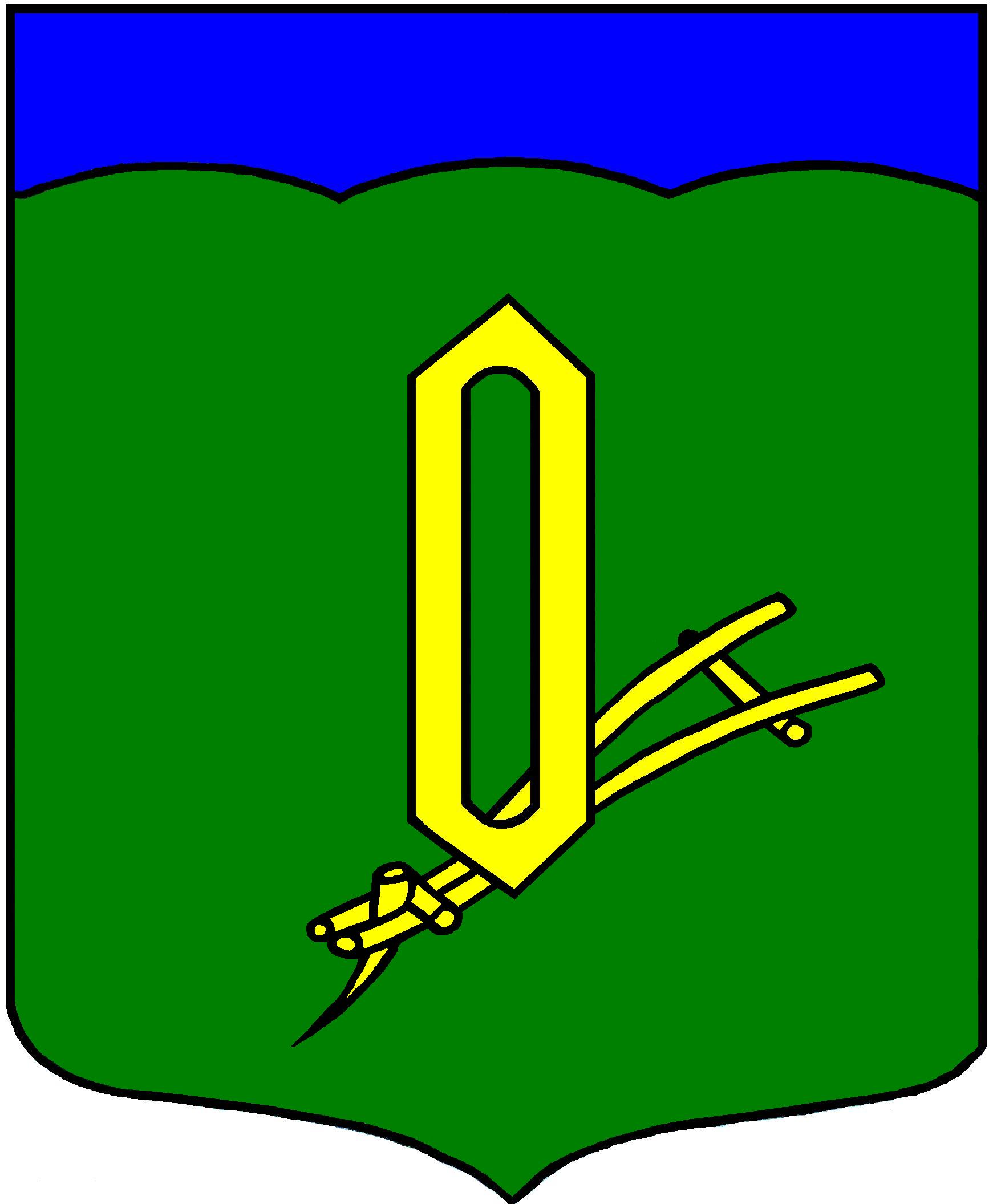 ОглавлениеПеречень сокращений	3I. Анализ состояния и перспектив развития системы образования	41. Вводная часть	41.1. Аннотация	41.2. Ответственные за подготовку	51.3. Контакты	61.4. Источники данных	71.5. Паспорт образовательной системы	81.6. Образовательный контекст	142. Анализ состояния и перспектив развития системы образования: основная часть.	182.1 Сведения о развитии дошкольного образования	182.2. Сведения о развитии начального общего образования, основного общего образования и среднего общего образования	202.3. Сведения о развитии дополнительного образования детей и взрослых	363. Выводы и заключения	413.1. Выводы	413.2. Планы и перспективы развития системы образования	42II. Показатели мониторинга системы образования	43Перечень сокращений Анализ состояния и перспектив развития системы образования1. Вводная часть1.1. АннотацияДоклад содержит основные результаты образовательной деятельности, проблемы, приоритетные направления развития образования в Вичугском муниципальном районе. В докладе использованы статистические отчеты (ОО-1, ОО-2, 85-К, 1-ДО) характеризующие деятельность образовательных учреждений за 2019 год. Данный отчет создан для объективной оценки качества деятельности образовательной системы Вичугского муниципального района, для ознакомления общественности с деятельностью образовательных организаций, для постановки стратегических задач на последующие годы.1.2. Ответственные за подготовкуВ подготовке отчета участвовали сотрудники отдела образования администрации Вичугского муниципального района Ивановской области:- начальник отдела образования – Голубева Надежда Александровна;- главный специалист – Березкина Ольга Игоревна;- ведущие специалисты - Шарова Светлана Борисовна, Рябцева Эльвира Сергеевна;- заместитель главного бухгалтера – Белова Светлана Дмитриевна- руководитель РИМЦ – Барсукова Наталья Александровна - методисты – Андрианова Вера Викторовна, Борисова Екатерина Юрьевна1.3. Контакты1.4. Источники данныхДля работы над созданием итогового отчета отдела образования администрации Вичугского муниципального района о результатах анализа состояния и перспектив развития системы образования использовались следующие документы: - статистические отчеты (форма №85-К «Сведения о деятельности организации, осуществляющей образовательную деятельность по образовательным программам дошкольного образования, присмотр и уход за детьми», формы федеральных статистических наблюдений № ОО-1, № ОО-2, 1-ДО за 2019 год, № 76-РИК, № СВ-1 за 2018-2019 и 2019-2020 учебные года).- результаты мониторинговых исследований, - результаты итоговой аттестации,- публичный доклад отдела образования и др.1.5. Паспорт образовательной системы Образовательная политикаОбразовательный уровень населения – одна из важнейших характеристик Вичугского муниципального района, определяющих его конкурентоспособность и инвестиционную привлекательность. Повышение образовательного уровня населения требует длительного времени и значительных финансовых вложений. Расходы на образование являются самой крупной статьей расходов местного бюджета.Муниципальная политика в сфере образования строится на основе государственной политики, базирующейся на следующих принципах:– гуманистический характер образования, – приоритет общечеловеческих ценностей, жизни и здоровья человека, – свободного развития личности; – общедоступность образования, – адаптивность системы образования к уровням и особенностям развития и подготовки обучающихся; – светский характер образования в государственных и муниципальных образовательных учреждениях. Под муниципальной системой образования мы понимаем систему образовательных организаций и систему служб, обеспечивающих анализ функционирования и развития образовательных учреждений, повышение эффективности их работы с учетом особенностей муниципального образования.Органом управления образованием в Вичугском муниципальном районе является отдел образования, который находится в структуре местной администрации, имеющий статус юридического лица.Место нахождения отдела образования администрации Вичугского муниципального района: 155331 Ивановская область, г.Вичуга, переулок Широкий, д.4.Контактный телефон: +7 (49354) 2-42-55Официальный сайт отдела образования в сети Интернет: https://portal.iv-edu.ru/dep/mouovichrnАдрес электронной почты отдела образования в	сети Интернет: vichuga_oo@mail.ruСтруктура системы образования Вичугского муниципального района представлена на Рис.1:Рис. 1Структура системы образования Вичугского муниципального района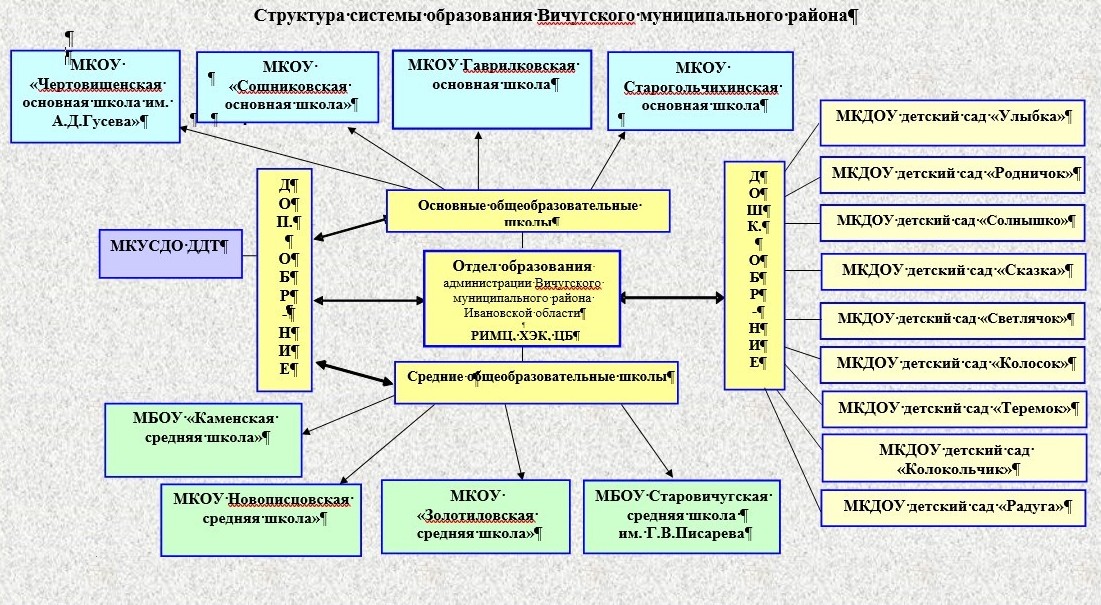 В полном объеме контактная информация органов местного самоуправления размещена на сайте администрации Вичугского муниципального района http://www.vichuga-mr.ru.Под муниципальным управлением образованием понимается целенаправленный и организованный процесс, основанный на взаимодействии всех субъектов муниципального образования, состоящий в неразрывности прямого и обратного воздействия со средой и направленный на формирование единого образовательного пространства, обеспечивающий высокоэффективную систему услуг и условий, отвечающий потребностям всех слоев и групп населения, превращающий образование в развивающую и развивающуюся систему, способную обеспечить развитие и воспитание личности с учетом общечеловеческих ценностей и ценностей национальной культуры. В соответствии с Федеральным законом РФ от 29 декабря . № 273-ФЗ «Об образовании в Российской Федерации» (с последующими изменениями и дополнениями) к полномочиям отдела образования относятся: - организация предоставления общедоступного и бесплатного дошкольного, начального общего, основного общего, среднего общего образования по основным общеобразовательным программам в муниципальных образовательных организациях (за исключением полномочий по финансовому обеспечению реализации основных общеобразовательных программ в соответствии с федеральными государственными образовательными стандартами);– организация предоставления дополнительного образования детям в муниципальных образовательных организациях (за исключением предоставления дополнительного образования детей, финансовое обеспечение которого осуществляется органами государственной власти субъекта Российской Федерации);-- создание условий осуществления присмотра и ухода за детьми, содержания детей в муниципальных образовательных организациях;– создание, реорганизация и ликвидация муниципальных образовательных организаций (за исключением создания органами местного самоуправления муниципальных районов муниципальных образовательных организаций высшего образования), осуществление функций и полномочий учредителей муниципальных образовательных организаций;– обеспечение содержания зданий и сооружений муниципальных образовательных организаций, обустройство прилегающих к ним территорий;– учёт детей, подлежащих обязательному обучению по образовательным программам дошкольного, начального общего, основного общего и среднегообщего образования, закрепление муниципальных образовательных организаций за конкретными территориями муниципального района;– осуществление иных функций, установленных Федеральным законом полномочий в сфере образования.Потребность регулирования деятельности образовательных организаций на муниципальном уровне приводит к необходимости смены целевых ориентиров муниципального управления образованием, которые связаны с обеспечением социальной функции образования. Во-первых, это цели формирования единого образовательного пространства, обеспечивающие высокоэффективную систему услуг и условий, отвечающих образовательным потребностям всех слоев и групп населения. Во-вторых, это цели формирования практики социализации и воспитания подрастающего поколения с учетом общечеловеческих ценностей и ценностей национальной культуры. В-третьих, это цели превращения образования в развивающую и развивающуюся систему, способную обеспечивать развитие личности и развитие местных общественных систем при условии корпоративного взаимодействия между всеми социальными институтами. Выделение этих групп целей и соответствующей им программы деятельности означает, что сама система муниципального управления образованием предполагает особую структурно-функциональную организацию, действующую в рамках единой стратегии управления целостной системой развивающегося образования России.Информация о программах и проектах, реализованных в 2019 году в сфере образованияДеятельность образовательных организаций, отдела образования администрации Вичугского муниципального района   направлена на решение целей и задач, обозначенных   в муниципальной программе «Развитие системы образования Вичугского муниципального района», утвержденной постановлением администрации Вичугского муниципального района от 26.12.2018 №785-п «Об утверждении муниципальной программы «Развитие системы образования Вичугского муниципального района», которая является документом, определяющим стратегию по дальнейшему развитию образования Вичугского муниципального района.Программа является организационной основой деятельности отдела образования, а реализация целей обеспечивается текущим финансированием как за счет районного, так и дополнительным финансированием из областных целевых программ. Программа включает в себя 3 подпрограммы:- Развитие общего образования.- Развитие дополнительного образования-Организация деятельности отдела образования администрации Вичугского муниципального районаЦель программы: обеспечение доступного и качественного образования, соответствующего запросам населения и перспективным задачам социально-экономического развития Вичугского муниципального района.Сроки реализации программы: 2019-2022 годы. В результате реализации муниципальной программы Вичугского района к концу 2022 году предполагается:- устойчивое функционирование и развитие системы образования в Вичугском районе;- повышение удовлетворенности населения качеством образовательных услуг;- повышение эффективности использования бюджетных средств, обеспечение финансово-хозяйственной самостоятельности образовательных организаций за счет реализации новых принципов финансирования (на основе муниципальных заданий);- доступное качественное образование, соответствующее требованиям инновационного развития экономики, современным потребностям общества;-создание безопасного образовательного пространства, дальнейшее укрепление материально-технической базы образовательных учреждений.В 2019 году отдел образования и все образовательные организации Вичугского муниципального района принимали участие и в других программах и проектах. - Федеральный государственный образовательный стандарт дошкольного образования, начального, основного и среднего общего образования;-региональный проект «Межведомственная система мониторинга обучающихся общеобразовательных учреждений с использованием автоматизированных технологий»;- региональный проект введения факультативного курса «Нравственные основы семейной жизни»;- Стратегия социально-экономического развития Вичугского муниципальный района Ивановской области на период до 2020 года; - План мероприятий по реализации в Вичугском муниципальном районе в 2016-2020 годах «Стратегии развития воспитания в Российской Федерации на период до 2025 года»;- План мероприятий («дорожная карта») «Изменения в отраслях социальной сферы, направленные на повышение эффективности образования» Вичугского муниципального района;- Пилотная площадка по внедрению актуализированного Порядка взаимодействия КДН и ЗП с субъектами системы профилактики по организации выявления, учета и индивидуальной профилактической работы с несовершеннолетними и семьями, имеющими детей;- План профориентационной работы с обучающимися образовательных организаций Вичугского муниципального района;- План отдела образования администрации Вичугского муниципального района по профилактике правонарушений и безнадзорности детей и подростков на 2019 год и другие.ИнфраструктураКоординация, регулирование и контролирование деятельности муниципальных образовательных организаций в целях осуществления единой политики в сфере образования на муниципальном уровне возложена на отдел образования администрации Вичугского муниципального района, которое осуществляет свою деятельность в соответствии с Положением, утверждённым постановлением администрации Вичугского муниципального района от 20.02.2018 г. №116-п «О внесении изменений в постановление администрации Вичугского муниципального района от 09.01.2014 г. № 1-п «Об утверждении Положения об отделе образования администрации Вичугского муниципального района».Общая характеристика сети образовательных организацийНа 01.09.2019 г. в состав сети муниципальной системы образования входили следующие образовательные учреждения:- 8 общеобразовательных организаций, реализующих вариативные учебные программы, позволяющие удовлетворять запросы населения, в том числе:4 основные школы с контингентом обучающихся 216 человек;4 средние школы с контингентом обучающихся 1113 человек.Общий контингент обучающихся на 01.09.2019 года составил 1329 человек. Количество обучающихся, занимающихся во вторую смену – 44 человека (3,3%).- 9 муниципальных казенных дошкольных образовательных учреждений, 3 дошкольные группы, входящие в состав школ.- 1 учреждение дополнительного образованияВсе образовательные учреждения имеют лицензию на осуществление образовательной деятельности и свидетельство о государственной аккредитации.Решения, принимаемые отделом образования по вопросам, входящим в его компетенцию, являются обязательными для исполнения всеми подведомственными организациями.Отделом образования ежегодно проводится анализ состояния и перспектив развития системы образования муниципалитета.1.6. Образовательный контекстЭкономические характеристикиЭффективное функционирование и развитие системы образования неразрывно связано с условиями социально-экономического развития района. Вичугский муниципальный район один из самых крупных в области. Площадь Вичугского района составляет 100323 га. На сегодняшний день в состав района входят:- три городских поселения: Старовичугское, Каменское и Новописцовское;- три сельских поселения: Октябрьское, Сунженское и Сошниковское.На территории поселений расположен 171 населенный пункт.По официальным статистическим данным численность населения Вичугского района по состоянию на 01.01.2019 года составила 17083 человека или 98,1% к аналогичному показателю на 01.01.2018 года. Среднегодовая численность населения в 2019 году составила 16979 человек, это 98,5 % к уровню прошлого года. Численность муниципальных служащих в районе на 1 января 2019 года составила 64 человека. Электронный адрес официального сайта администрации Вичугского муниципального района Ивановской области: www.vichuga-mr.ru. Основу экономики Вичугского муниципального района составляют: промышленность, сельское хозяйство и торговля. В 2019 году структура промышленности Вичугского муниципального района была представлена: - обрабатывающие производства; - обеспечение электроэнергией, газом и паром; кондиционирование воздуха;- водоснабжение, водоотведение, организация сбора и утилизации отходов, деятельность по ликвидации загрязнений.Сельскохозяйственное производство района представлено хозяйствами трех категорий: 3 сельскохозяйственными предприятиями, 10 крестьянскими (фермерскими) хозяйствами и почти 3700 личными подсобными хозяйствами населения.Культурный потенциал Вичугского муниципального района характеризуется достаточно развитой сетью муниципальных учреждений культуры. В районе услуги по организации досуга и приобщению жителей к творчеству, культурному развитию и самообразованию, любительскому искусству и ремеслам оказывают: муниципальное бюджетное учреждение «Вичугский районный дом культуры» и 6 муниципальных учреждений культуры городских и сельских поселений, в состав которых входят: 12 Домов культуры, 2 сельских клуба, 10 библиотек и 7 пунктов выдачи книг. Уровень фактической обеспеченности клубами и учреждениями клубного типа от нормативной потребности в 2019 году составил 115,27%, что ниже уровня предыдущего года на 12,53%. Снижение показателя связано с тем, что после проведения капитального ремонта в Золотиловском СДК МБУК ЦКиД Октябрьского сельского поселения изменилась площадь зрительного зала, ввиду чего уменьшилось количество посадочных мест на 50 штук. В Вичугском районе насчитывается 10 стационарных библиотек: 3 библиотеки в городских поселениях и 7 в сельских, 7 пунктов выдачи книг функционируют в клубных учреждениях, где были закрыты стационарные библиотеки в населенных пунктах. В библиотеках поселений по-прежнему основной информационной услугой остаётся предоставление населению документов из фондов библиотек: книг, периодики, листового материала. Многие библиотеки предоставляют населению услуги по индивидуальному информированию по темам их запросов. К сети Интернет подключены 7 библиотек: Каменская, Старовичугская, Новописцовская, Чертовищенская, Золотиловская, Семигорьевская и села Красный Октябрь. Но для части библиотек подключение к услугам сети Интернет остается нерешенной задачей, так как часть территорий сельских поселений вне зоны доступа сети. Уровень фактической обеспеченности библиотеками от нормативной потребности в районе в 2019 году остался на уровне предыдущего года и составил 100%. В 2019 году проведен капитальный ремонт крыши и зрительного зала Золотиловского СДК и выполнены работы по теплоснабжению здания. Доля муниципальных учреждений культуры, здания которых требуют капитального ремонта, в общем количестве муниципальных учреждений культуры составила 13,33%. Увеличение показателя связано с тем, что требуют капитального ремонта здания Ломовского сельского дома культуры МБУК ЦК и Д Октябрьского сельского поселения и Семеновского сельского дома культуры МБУ ЦКиД Сошниковского сельского поселения. В 2020 вышеназванные сельские дома культуры будут отремонтированы в рамках реализации национального проекта «Культура». На территории Вичугского района 1 объект культурного наследия, находящийся в собственности Новописцовского городского поселения и требующий продолжения реставрации. На данный объект составлен проект по сохранению объекта культурного наследия и в соответствии с ним подготовлена проектно-сметная документация на проведение всех видов ремонтных работ. В 2018-2019 гг. часть ремонтных работ проведена (выполнен капитальный ремонт крыши над сценой зрительного зала и выполнен ремонт зрительного зала) на общую сумму более 4,5 млн. рублей. Осталось выполнить ремонтные работы более чем на 15,0 млн.рублей. Поэтому доля объектов культурного наследия, находящихся в муниципальной собственности и требующих консервации или реставрации, в общем количестве объектов культурного наследия, находящихся в муниципальной собственности, продолжает оставаться в размере 100%. Численность работников организаций культурно-досугового типа составила 95 человек, из них специалистов культурно-досуговой деятельности 60 человек. Спортивная и оздоровительная работа в отчетном году была направлена на обеспечение возможностей для удовлетворения потребностей жителей района в занятиях различными видами спорта. Эта работа в районе ведется муниципальным бюджетным учреждением «Спорткомплекс им. А.П. Тимофеева Старовичугского городского поселения Вичугского муниципального района Ивановской области», культурно-досуговыми учреждениями Новописцовского и Каменского городских поселений и общеобразовательными школами. Координирует работу по привлечению к занятиям физкультурой и спортом населения района тренерский совет района, в состав которого входят представители всех поселений района, он же проводит соревнования различного уровня. В 59 секциях, кружках, объединениях занимаются 3483 человека. Всего в районе продолжают развиваться 19 видов спорта, такие как: спортивная акробатика, спортивный туризм, тяжёлая атлетика, теннис, баскетбол, волейбол, футбол, хоккей и другие.Доля населения, систематически занимающегося физической культурой и спортом выросла на 2,32% к уровню предыдущего года и составила в 2019 году 20,5%, в том числе и за счет ввода в действие спортивных площадок в Каменском городском и Чертовищенском сельском поселениях. Доля обучающихся, систематически занимающихся физической культурой и спортом, в общей численности обучающихся составила 95%, данный показатель планируется сохранить на период до 2022 года. Демографические характеристики Демографическая ситуация характеризуется продолжающимся процессом естественной убыли населения. Вичугский муниципальный район не является исключением из общероссийских тенденций в снижении численности населения. По официальной статистической информации среднегодовая численность населения Вичугского района в 2019 году составила 16979 человек (городское – 10396 человек, сельское – 6583 человека), это 98,5 % к уровню прошлого года. Следует отметить, что в 2019 году общая убыль населения уменьшилась по сравнению с 2018 годом за счет снижения естественной (на 10%) и миграционной убыли населения (почти на 80%)Результатом негативных процессов в естественном движении является ухудшение возрастной структуры населения с сокращением трудоспособной группы за счет лиц пенсионного возраста. Показатели низкого уровня рождаемости сказываются на снижении количества населения молодого возраста, создающих семьи и оказывающих влияние на уровень рождаемости. Рождающееся поколение не восполняет поколения своих родителей, однако процесс «старения» населения несколько замедлился за счет доли детского населения.Демографическая ситуация характеризуется продолжающимся процессом естественной убыли населения, обусловленным превышением числа умерших граждан над числом родившихся.  1.7. Особенности образовательной системы2. Анализ состояния и перспектив развития системы образования: основная часть.2.1 Сведения о развитии дошкольного образования Система дошкольного образования Вичугского муниципального района включает в себя 9 дошкольных образовательных организаций, имеющих статус самостоятельных юридических лиц, и 4 дошкольные группы, функционирующие на базе 3-х общеобразовательных школ.  В 2019 году проведена реорганизация МКДОУ детский сад «Светлячок» путем присоединения к нему МКДОУ детский сад «Малыш», в результате которой все воспитанники бывшего детского сада «Малыш» зачислены в детский сад «Светлячок». В районе решена проблема с устройством в дошкольные организации детей в возрасте от 1,5 до 7 лет. Актуальная очередь детей в возрасте от 1 года до 7 лет отсутствует. Удовлетворенность потребности населения в услугах дошкольного образования составляет 100%. Режим работы образовательных организаций, реализующих программу дошкольного образования, установлен с учетом трудовой деятельности родителей воспитанников: с 07-30 до 17-30. Проведенный в декабре опрос показал, что родителей устраивает такой режим работы. При возникновении единичных ситуаций (принять ребенка утром или присмотреть за ребенком в вечернее время) сотрудники детских садов идут навстречу и оперативно решают проблему. Оплата за содержание детей в дошкольных образовательных учреждениях района в 2019 году составляла 1300,00 рублей в месяц. В соответствии с постановлением администрации Вичугского муниципального района от 23.12.2019 №702-п размер родительской платы с 01 января 2020 года составляет 1364,00 руб. в месяц, и с учетом средств местного бюджета (34,00руб.) стоимость детодня составляет 100,00руб.Доступность дошкольного образования в летнее время – особая тема. В течение нескольких лет на период временного закрытия детских садов в связи с проведением ремонтных работ и предоставлением коллективных отпусков работникам образовательных организаций дошкольники находились дома под присмотром родителей, что создавало ряд проблем по отношению к несовершеннолетним детям. В 2019 году в соответствии с постановлением администрации Вичугского муниципального района для детей из семей с трудными условиями проживания при закрытии одного детского сада были предоставлены места в других учреждениях. Подобными услугами воспользовались родители 22 дошкольников, которые согласно разработанному графику маршрутизации временно водили своих детей в другой детский сад.   Практика показала востребованность данного опыта в последующие годы.В настоящее время перед органами управления образованием в сфере дошкольного образования поставлены первоочередные задачи, среди которых - расширение сети службы ранней помощи и консультативных центров, обеспечивающих поддержку семейного воспитания, получение родителями детей дошкольного возраста, в т.ч. с ограниченными возможностями здоровья методической психолого-педагогической, диагностической и консультативной помощи. На территории района с 2018 года функционирует Консультативный пункт в МКДОУ детский сад «Колокольчик» в поселке Каменка, который создан в целях обеспечения единства и преемственности семейного и общественного воспитания; оказания психолого-педагогической помощи родителям; поддержки всестороннего развития личности детей, не посещающих образовательные учреждения. Частично, в рамках компетенций имеющихся специалистов, осуществляется работа с семьями, в которых воспитывается ребенок с ОВЗ. В ходе областного совещания, проходившего в июне 2019 года, участники обсуждали вопросы межведомственного взаимодействия при организации комплексной помощи детям раннего возраста с нарушениями в развитии. Опыт работы службы ранней помощи для детей с ограниченными возможностями здоровья на базе муниципального дошкольного образовательного учреждения представила педагог-психолог МКДОУ детский сад «Колокольчик» п.Каменка Белова Наталия Валерьевна (рук. Беляева Т.Л.).С октября 2019 года в целях оказания психолого-педагогической помощи родителям детей в возрасте от 2-х месяцев до 3-х лет функционирует еще один Консультативный пункт в МКДОУ детский сад «Солнышко» в поселке Старая Вичуга. Наряду с положительными результатами деятельности дошкольных образовательных организаций следует отметить направления предстоящей работы: активизация работы по привлечению педагогических коллективов к участию в конкурсном движении разного уровня; систематизация работы по повышению профессиональной компетенции руководителей в вопросах преемственности и непрерывности дошкольного и начального образования; развитие кадрового потенциала для оказания помощи детям от рождения до 3-х лет с нарушениями в развитии.Перспективы развития дошкольного образования:- сохранение сети образовательных организаций, реализующих программу дошкольного образования в районе;- сохранение стабильной доступности дошкольного образования детей дошкольного возраста;- развитие вариативных форм дошкольного образования;- создание условий для повышения уровня профессиональной компетентности и формирования творчески работающих педагогов;- внедрение педагогами в образовательный процесс инновационных образовательных программ, технологий, методов и приемов обучения в соответствии с ФГОС дошкольного образования;- диссеминация лучшего педагогического опыта через активные формы методической работы.2.2. Сведения о развитии начального общего образования, основного общего образования и среднего общего образованияВ 2019 году в дневных школах приступили к занятиям 1329 обучающихся. Количество классов и классов-комплектов составило 83. В первый класс в 2019 году было принято 130 человек.В 2018-2019 учебном году новый стандарт реализовывался в начальных классах, а также с 5 по 8 класс во всех школах района и в 9-х классах МБОУ Старовичугская средняя школа им. Г.В. Писарева.  Также по образовательному стандарту среднего общего образования обучались ученики 10 класса в МБОУ Старовичугская средняя школа им. Г.В. Писарева. Всего по ФГОС обучались 1184 школьника, это 88 процентов от общей численности обучающихся. С 1 сентября 2019 года ФГОС реализовывался на уровнях начального образования 100% (537 обуч.), основного образования 100% (712 ч.), среднего образования в пилотном режиме в МБОУ Старовичугская средняя школа им. Г.В. Писарева в 10 и 11 классах  - 41,3 % (33 ч.). Общее количество обучающихся по ФГОС составило 96,5% (1282 ч.). Качество образованияЕжегодно с целью получения объективной информации о состоянии качества образования, тенденциях его изменения, причинах, влияющих на его уровень, для принятия обоснованных управленческих решений, в общеобразовательных организациях проводится мониторинг качества образования.Анализ мониторинга по результатам этого учебного года показал, что процент успеваемости в районе составил 99 %, этот показатель на уровне прошлого года. Неуспевающих в этом году у нас 13 человек, из них пятеро девятиклассников, которых не допустили до государственной итоговой аттестации. На протяжении нескольких лет качество обучения в районе оставалось стабильным, процент обучающихся на «4» и «5» – 50,49 %. Но в этом году несколько снизилось по сравнению с прошлым годом (52,14%) на всех уровнях образования. 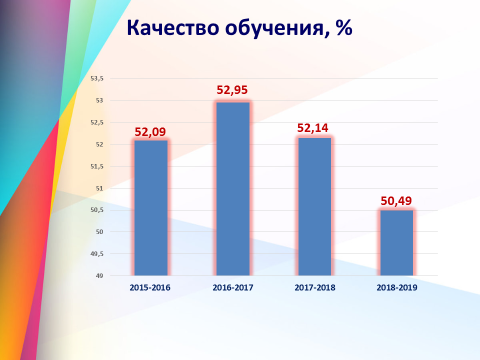 Самый высокий показатель качества обучения в МБОУ Старовичугская средняя школа им. Г.В. Писарева – 54. Необходимо на всех уровнях: методических объединениях, педсоветах, районных семинарах, проанализировать сложившуюся ситуацию, выяснить причины и составить план действия.Всероссийские проверочные работыУровень освоения основных образовательных программ - важнейший критерий качества образования в образовательной организации. Четвертый год образовательные организации района участвовали во Всероссийских проверочных работах (далее ВПР) по различным предметам, проводимым по единым заданиям и оцениваемым по единым критериям, разработанным для всей РФ с учетом требований ФГОС, которые являются частью системы внешней оценки качества образования. В 2019 году приняли участие в ВПР в штатном режиме обучающиеся 4-х,5-х, 6-х классов, а в режиме апробации - обучающиеся 7-х, 11-х классов.4-е классы – по русскому языку, математике, окружающему миру;5-е классы – по русскому языку, математике, биологии, истории;6-е классы - по русскому языку, математике, биологии, географии, обществознанию, истории;7-е классы – по русскому языку, математике, биологии, географии, обществознанию, истории, физике и иностранному языку; 11-е классы – географии.В целом по итогам ВПР наши школьники показали хорошие результаты. Отрадно, что ни одна наша школа не попала в число школ с признаками необъективности ВПР. Объективность оценки становится ответственностью педагогического коллектива школы.Все результаты ВПР в преддверии нового учебного года должны быть проанализированы, в первую очередь, в педагогических коллективах и методических объединениях школ, в муниципальных методических службах и учтены при определении программ повышения квалификации педагогов. Администрациям школ необходимо взять на контроль выполнение мероприятий по устранению выявленных пробелов в знаниях школьников, а также усилить контроль за работой со слабоуспевающими и неуспевающими учащимися.ГИАОбъективными показателями качества образования, являются результаты государственной итоговой аттестации выпускников. – это, инструмент по улучшению качества образовательного процесса, позволяющий проанализировать личные достижения выпускников и выявить слабые места в подготовке их к экзаменам.Для получения высоких баллов на государственной итоговой аттестации необходимо продемонстрировать высокий уровень освоения школьной программы.В 2019 году государственную итоговую аттестацию в форме ЕГЭ проходили 38 выпускников. Одним из условий допуска к государственной итоговой аттестации по программам среднего общего образования является успешная сдача сочинения. Все одиннадцатиклассники района получили «зачет» с первого раза.Единый государственный экзамен выпускники сдавали по 11 предметам из 12 возможных. В этом году новшеством был выбор математики. Для получения аттестата можно было сдавать только одну: либо базовую, либо профильную. 16 выпускников сдавали базовый уровень, 22 человека – профильный.Наибольшее количество выпускников предпочли обществознание (17), на втором месте физика (12) и биология (10), на третьем информатика и ИКТ -8, история (7), английский язык (6).Результаты ЕГЭ показывают, что средний балл по 6 предметам из 11: математике базового уровня, биологии, физике, информатике, истории, химии ниже показателя прошлого года. Отдельно хочется остановиться на результатах по химии. Таких результатов не было никогда! Средний балл по району составляет 27,25 балла. Обращаю внимание администраций школ, руководителей МО, учителей химии на эту проблему. Необходимо установить причины таких низких результатов, разработать дальнейший план действий и принять необходимые управленческие решения.Порадовали результаты по русскому языку – средний балл по району составил 76,50 (72,80 в 2018). Выше районного показателя результаты по данному предмету у выпускников МБОУ «Каменская средняя школа» - 79,56. Стали выше результаты по профильной математике -56,82 (49,56 в 2018), обществознанию – 63,65 (60,35 в 2018), по литературе – 75,5 (53 в 2017). По математике базового уровня результаты снизились, а профильного уровня улучшились. Выше районного показателя результаты по математике базового уровня в МБОУ «Каменская средняя школа» (4,83), а профильного уровня в МБОУ «Каменская средняя школа» (72) и МКОУ «Новописцовская средняя школа» (60,5).В этом году не преодолели порог по профильной математике – 4 человека (поэтому они пересдали экзамен в резервные сроки по базовому уровню), по информатике и ИКТ – 1 человек, по обществознанию – 1 человек, по биологии -1 человек, по истории – 1 человек, по химии из четверых заявившихся на экзамен не сдали 3 человека.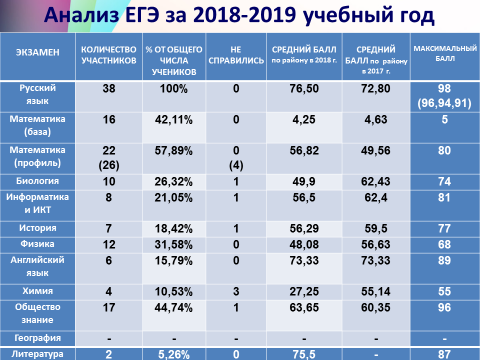 К сожалению, стобальников в районе нет, но высокие результаты по русскому языку (Головкин Артем МКОУ «Новописцовская средняя школа» -94 балла, Галкина Юлия МБОУ Старовичугская средняя школа им. Г.В. Писарева – 98 баллов, Лакомская Алена МБОУ «Каменская средняя школа» – 96 баллов) и обществознанию (Головкин Артем МКОУ «Новописцовская средняя школа» – 96 баллов) есть.В итоге все одиннадцатиклассники получили аттестаты, 8 из них получили аттестат особого образца и медали «За особые успехи в учении». Это два выпускника МКОУ «Новописцовская средняя школа», два выпускника МБОУ Старовичугская средняя школа им. Г.В. Писарева и четыре выпускника из МБОУ «Каменская средняя школа».О качественной подготовке к ЕГЭ в общеобразовательных организациях муниципалитета говорят результаты выбора учебных заведений наших выпускников. Проведенный анализ показал, что продолжат своё обучение на уровне высшего образования 27 человек, 10 поступили в колледжи. ОГЭУсловием для получения аттестата об основном общем образовании является полное усвоение программного материала, получение зачета по итоговому собеседованию по русскому языку и успешное прохождение ГИА по русскому языку, математике и двум предметам по выбору обучающихся.Из 136 обучающихся 9 классов приняли участие в ГИА 132, четверо не были допущены к экзаменам. Аттестат об основном общем образовании с отличием получили 3 человека (2 человека из МБОУ Старовичугская средняя школа им. Г.В. Писарева и один из МБОУ «Каменская средняя школа»).Рейтинг предметов по выбору следующий:59,1% выбрали обществознание,45,45% - биологию,40,15% - географию;25% - информатика и ИКТ15,91% - физику7,58% -химию,-меньше всего выбрали английский язык – 4 человека, историю – 3 человека и литературу – 2 человека. Результаты основного государственного экзамена (ОГЭ) показывают, что средний балл этого года только по 4 предметам из 11 сдаваемых, выше прошлогоднего показателя: по русскому языку, биологии, английскому языку и литературе. При сравнении с областными показателями районные ниже по восьми предметам. Средняя оценка по результатам сданных экзаменов по русскому языку составила 3,86, в 2017-2018 учебном году 3,78. Хочется отметить, что выше районного показатели в МБОУ Старовичугская средняя школа им. Г.В. Писарева, МБОУ «Каменская средняя школа», МКОУ «Сошниковская основная школа», МКОУ Старогольчихинская основная школа. Результаты основного государственного экзамена в 9 классах свидетельствуют о том, что математика остается для школьников самым трудным для освоения предметом, средняя отметка по математике - 3, 43 (в прошлом году - 3,48). По математике выше районного показателя только в МБОУ «Каменская средняя школа» - 3,74.Ниже средняя оценка по химии (3,30), сравнивая с прошлым годом (4) и с областным показателем (4,11). 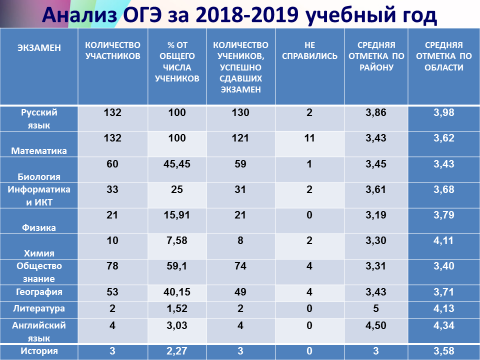 К сожалению, при сдаче экзаменов в основной период неудовлетворительных результатов по предметам было значительно больше, чем в прошлом году. Пять человек не сдали экзамены по трем предметам, девять человек не сдали по двум предметам и 16 человек – по одному предмету. Одиннадцати из них была предоставлена возможность пересдать экзамены в резервные дни основного периодаДвадцать выпускников 9 классов, не преодолевшие минимальный порог по трем и более предметам, и не пересдавшие в резервные сроки остались без документа об образовании. Но они смогут получить аттестат после успешной сдачи экзаменов в дополнительные (сентябрьские) сроки. Результаты единого государственного экзамена и основного государственного экзамена настораживают и требуют качественных изменений в процессе преподавания предметов. Приведённые выше цифры говорят о необходимости подробного педагогического анализа используемых методических, информационных и других ресурсов для построения образовательного маршрута каждого ребёнка.С целью обеспечения условий для успешной сдачи ГИА в будущем году отделу образования, руководителям школ, руководителям районных предметных методических объединений необходимо разработать и реализовать комплекс мер по повышению качества обучения по всем преподаваемым предметам учебного плана не только в выпускных классах.В образовательных организациях Вичугского муниципального района в 2019 году трудилось 226 педагогических работника:в школах – 145 человека;в детских садах – 72 человек;в ДДТ – 9 человек.Из них 206 женщины и 20 мужчина.Несмотря на сокращение дефицита педагогических кадров, сохраняется возрастная диспропорция персонала - доля молодых педагогов значительно ниже доли педагогов пенсионного и предпенсионного возраста:в возрасте до 30 лет – 13 человек в школах – 7 человек;в детских садах – 5 человек;в ДДТ –1 человек;в возрасте от 30 лет до 35 лет – 12 человекв школах – 9 человек;в детских садах – 1 человек;в ДДТ –2 человека;в возрасте от 35 лет до 55 лет – 117 человекав школах – 60 человек;в детских садах – 54 человека;в ДДТ – 3 человека;в возрасте от 55 лет до 60 лет – 46 человекв школах – 35 человек;в детских садах – 9 человек;в ДДТ – 2 человека;в возрасте старше 60 лет – 38 человекв школах – 34 человека;в детских садах – 3 человека;в ДДТ – 1 человек.Средний возраст педагогических работников района составляет 46 летв школах – 48 лет;в детских садах – 46 лет;в ДДТ – 43 лет.В настоящее время из 226 педагогических работников имеют квалификационные категории 143 человек:высшую квалификационную категорию – 31 человек;первую квалификационную категорию – 112 человек;Соответствуют занимаемой должности – 73 человекаНе имеют категории или СЗД – 8 человек.В 2018 году прошли аттестацию 14 педагогов:На высшую квалификационную категорию – 1 человек На первую квалификационную категорию – 13 человек (11 – льготно)На соответствие занимаемой должности – 0 человек.Курсовую подготовку имеют все работники.В 2019 году курсовую подготовку прошли 93 человека.В 2019 году Почетной грамотой Министерства просвещения Российской Федерации были награждены 3 педагогических работника.В районе продолжается систематическая работа по подготовке педагогов к реализации федерального государственного образовательного стандарта основного общего образования.Курсовая подготовка в полном объеме удовлетворяет образовательные потребности педагогов и руководителей, обеспечивая их личностный, профессиональный рост. Для педагогов Вичугского муниципального района в рамках инновационной деятельности  было проведено 7 мероприятий. Мероприятия проходили в форме методических мастерских, семинаров, методических квестов. Мероприятия в рамках инновационной деятельностиПедагоги Вичугского муниципального района принимали активное участие в региональных и федеральных конкурсах.Для создания комфортных и безопасных условий в образовательных учреждениях ежегодно проводятся необходимые работы текущего и капитального ремонта, подготовка к работе в зимних условиях.Ежегодно проводятся косметические ремонты учебных кабинетов, коридоров, пищеблоков, актовых залов, ремонт кровли, стен, систем отопления и водопровода, замена электропроводки.В целях повышения уровня антитеррористической защищенности, профилактики возникновения чрезвычайных ситуаций, обеспечения сохранности жизни и здоровья воспитанников и работников образовательных организаций проведена большая работа по укреплению безопасности образовательных учреждений района.Во всех образовательных организациях:-установлены камеры видеонаблюдения;-установлены кнопки экстренного вызова полиции;- в большинстве образовательных учреждений района установлены металлические входные двери;- выполнены работы по восстановлению ограждений по периметру территорий. Частичное ограждение территории имеет только МКОУ «Новописцовская средняя школа»;-во всех учреждениях образования установлено освещение по периметру прилегающей территории;- пропускной режим в здания школ и дошкольных организаций осуществляется обслуживающим персоналом;- в соответствии с требованиями и по мере необходимости проводятся инструктажи работников учреждений о порядке действий в случае угрозы возникновения террористических актов и учебные занятия с учащимися по отработке навыков и правил поведения в чрезвычайных ситуациях;-не допускается пребывание посторонних лиц в зданиях образовательных учреждений;- периодически проводятся проверки содержания в безопасном состоянии и в надлежащем виде подсобных, чердачных, хозяйственных и технических помещений;- входы на чердачные помещения закрыты и опечатаны. Запасные выходы находятся в готовности к использованию;- в ночное время здания всех образовательных организаций охраняются сторожами.В целях повышения уровня противопожарного состояния организаций и выполнению требований, предъявленных Отделом надзорной деятельности по г.Вичуга, Вичугскому, Родниковскому и Лухскому районам проведены следующие мероприятия:- все образовательные учреждения оборудованы автоматическими противопожарными системами и системами оповещения людей на случай возникновения пожара, которые обслуживаются специализированными организациями, имеющими соответствующую лицензию;- все общеобразовательные учреждения оборудованы ПАК «Стрелец – Мониторинг» с выводом на пульт централизованного наблюдения «01». Ежедневно проводится мониторинг прохождения сигнала на пульт;- установлено эвакуационное освещение во всех общеобразовательных учреждениях;- выполнение ежегодных противопожарных мероприятий согласно ст.151 Федерального закона от 22.07.2008 № 123-ФЗ «Технический регламент о требованиях пожарной безопасности» (обработка деревянных конструкций чердачных помещений огнезащитным составом, проверка сопротивления изоляции электросети и заземление оборудования, замена огнетушителей).Во всех общеобразовательных учреждениях прошли тренировки по эвакуации обучающихся и работников из здания школы, внеклассные мероприятия, классные часы и викторины посвященные безопасности человека в ЧС. Организован показ фильмов по ГО, обучающих роликов по действиям роликов по действиям человека в ЧС: «Пожарная безопасность», «Порядок эвакуации на случай ЧС».В МБОУ Старовичугская средняя школа им. Г.В.Писарева, МБОУ Каменская средняя школа, МКОУ «Новописцовская средняя школа» и МКОУ Старогольчихинская основная школа были организованы экскурсии в пожарную часть г. Вичуга.Обучающиеся МКОУ «Сошниковская основная школа» приняли участие в конкурсе сочинений «Причины пожаров и их виновники».Для укрепления здоровья обучающихся во всех школах района организовано горячее питание. Организацию питания школы осуществляют самостоятельно на базе школьных столовых. Питание предусматривает горячие завтраки и обеды. Помещения для питания обучающихся соответствуют санитарно-эпидемиологическим требованиям к организации питания обучающихся.Горячим питанием в 2019 году было охвачено 1238 человек (92%).Для школьных столовых приобретено новое оборудование: электрические плиты, жарочные шкафы, холодильники, электрические мясорубки, посудомоечная машина и другое оборудование.В 2019 году за счет средств местного бюджета предусмотрено адресное питание обучающихся школ: из многодетных, малообеспеченных и неполных семей, детей-инвалидов поэтому бесплатный завтрак (20 руб.)получают 240 детей. На организацию бесплатного питания было выделено 782,42 тыс. рублей.Остальные обучающиеся получают горячее питание за счет родительских средств из расчета 20-25 рублей на завтрак, 35 – 40 рублей в обед.Закупка продуктов питания осуществляется у единого поставщика. Прием продуктов осуществляется при наличии документов, подтверждающих их качество и безопасность. Производство готовых блюд осуществляется в соответствии с технологическими картами и утвержденным десятидневным меню.Ежедневный контроль за качеством питания включает в себя ведение бракеражного журнала, отбор и хранение суточных проб, закладку продуктов, соблюдение товарного соседства при хранении продуктов питания, соблюдение температурного режима выдачи готовых блюд. Контроль за организацией питания осуществляет администрация школ, члены бракеражной комиссии.В Вичугском муниципальном районе в 2019 году подвоз обучающихся школ района осуществляется по 15 школьным маршрутам 8 школьными автобусами. Паспорта школьных маршрутов разрабатываются и утверждаются директором школы на новый учебный год с учетом потребности направления движения, согласовываются с главным государственным инспектором по Вичугскому муниципальному району и начальником отдела образования. Параллельно с паспортом школьного маршрута разрабатывается паспорт безопасности транспортного средства, который также согласовывается в отделении ГИБДД.На школьных маршрутах работают 6 автобусов марки ПАЗ и 2 автобуса марки «Газель». Ежедневно к месту учебы и обратно подвозится 248 обучающихся из удаленных населенных пунктов района. Общая протяженность дорог, по которым подвозят детей к образовательным учреждениям составляет 269 км.В настоящее время все автобусы оснащены тахографами с именными картами водителя и спутниковой системой «Глонасс», что обеспечивает постоянный контроль за их местонахождением и работой водителей.Все школьные автобусы соответствуют ГОСТуР 51160-98перевозки детей, а именно:- оборудованы ремнями безопасности;- обустроены отсеками для ручной клади (портфелей, ранцев);- имеют ограничитель скорости;- оснащены устройством звукового сигнала при движении задним ходом;- установлены убирающиеся подножки;- оборудованы устройством, препятствующим началу движения при открытых дверях.Техническое обслуживание и ремонт проводятся согласно графика в специализированных автосервисах на основании заключенных договоров. В целях обновления школьного автопарка в конце 2019 года получены 2 новых автобуса.В 2019 году обеспеченность учебниками обучающихся школ района составляет 100%.В 2019 году наш район вошел в число победителей на получение субсидий на создание современных условий для занятий физической культурой и спортом в рамках реализации федерального проекта «Успех каждого ребенка» и областного проекта на укрепления материально-технической базы общеобразовательных организаций Ивановской области.Средства федеральной субсидии в сумме 2 миллиона 162 тыс. 984 рублей (21629,85 руб. местного бюджета) были направлены на оснащение открытой универсальной площадки МКОУ «Чертовищенская основная школа им. А.Д. Гусева», а средства областной субсидии 3 млн. рублей  и 930 304,0 руб. из местного бюджета на благоустройство территории и приобретение спортивного оборудования МБОУ «Каменская средняя школа».В рамках этих проектов на территории школ   построены открытые плоскостные площадки с качественным износостойким покрытием и 3Д ограждением, установлено спортивное оборудование для занятий баскетболом, волейболом и мини футболом, а также воркауты и силовые тренажеры.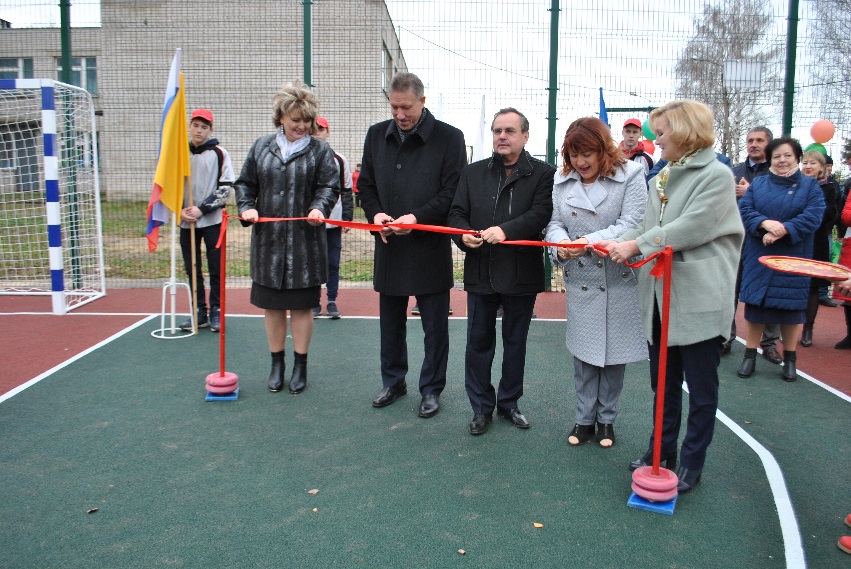 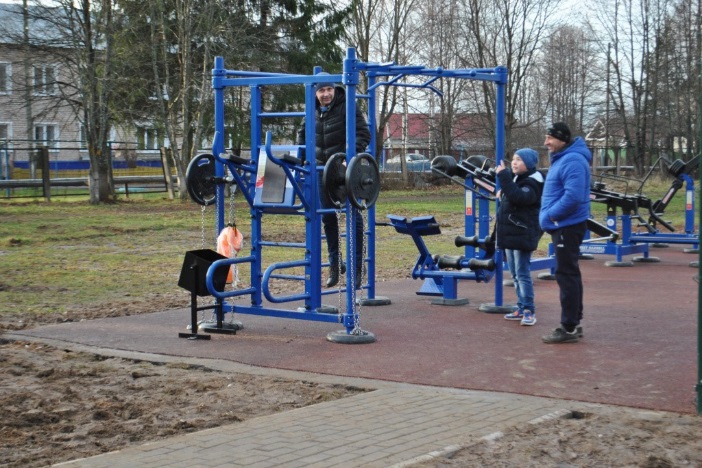 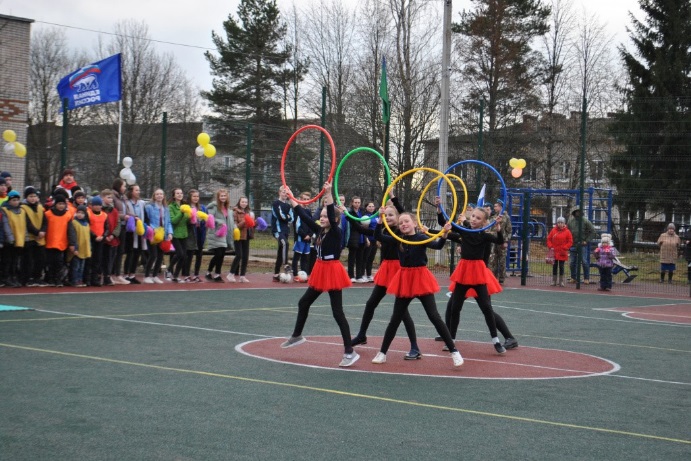 ВыводыПо итогам анализа показателей мониторинга можно сделать вывод о том, что система образования района обеспечивает качественное и доступное образование. Но, наряду с позитивными тенденциями, существует и ряд проблем, которые необходимо решать:- ликвидация второй смены;- внедрение новых образовательных технологий;- обновление содержания образования;- обеспечение повышения качества образования в общеобразовательных организациях с низкими результатами и функционирующих в неблагоприятных социальных условиях;-изменение содержания и форм методического обеспечения профессионального роста педагогов;- совершенствование инфраструктуры образовательных организаций.2.3. Сведения о развитии дополнительного образования детей и взрослыхСистема дополнительного образования детей Вичугского муниципального района состоит из 2 муниципальных учреждений, среди которых 1 (МКУСДО «Вичугский районный Дом детского творчества») работает в области образования, 1 (МОУДОД «Вичугская районная детская школа искусств») - в области культуры и искусства. Кроме того, программы дополнительного образования реализуются во всех общеобразовательных организациях района.Таким образом, дополнительным образованием в районе охвачено 1969 чел., что составляет 85% от количества детей в возрасте 5-18 лет.В 2019 году численность обучающихся по дополнительным общеразвивающим программам по линии образования составила 1622 человека. Обучение проходило по следующим направлениям: техническое – 11,5%, естественнонаучное – 13,7%, туристско-краеведческое – 6,2%, социально-педагогическое – 22%, в области искусств –27,5%, физкультурно-спортивное – 19,1%.Образовательными услугами охвачены все возрастные группы детей и молодежи.Обучающиеся школ имеют возможность получать доступные и качественные услуги дополнительного образования по выбору. Широкий спектр программ дополнительного образования позволяет удовлетворить запросы разных категорий детей, в том числе детей с ограниченными возможностями здоровья и подростков, совершивших правонарушения. Дополнительное образование – бесплатное образование, доступное для малоимущих детей и семей.В целом, состояние дел в сфере дополнительного образования характеризуется стабильностью. Качество предоставляемой муниципальной услуги находится на удовлетворительном уровне.Приоритетом в воспитательной работе с обучающимися остается патриотическое, гражданское и духовно-нравственное воспитание. В нашем районе накоплен богатый опыт работы по патриотическому воспитанию детей и молодежи.В школах района разработаны и реализуются программы патриотического и духовно-нравственного развития и воспитания обучающихся.Ежегодно в районных мероприятиях участвуют около 4000 детей. В 2019 обучающиеся приняли участие в 56 областных, в 34 всероссийских и 4 международных конкурсах, на которых достигли высоких результатов. Из 1535 участников 547 чел. стали победителями и призерами. В районный банк одаренных детей занесено 93 человека. Ежеквартально пополняется областной банк данных одаренных детей, от Вичугского муниципального района в нем зарегистрировано 38 человек.Больших успехов достигли обучающиеся МКОУ Старогольчихинская основная школа (рук. Беззубов С.С.). На конкурсе исторических исследований старшеклассников «Человек в истории. Россия - XX век» их исследовательская работа вошла в число финалистов - 100 лучших работ из 1647 и была отмечена специальным призом оргкомитета «за интересное, выполненное на высоком уровне историческое исследование». А на XII Всероссийском Конкурсе юношеских исследовательских и проектных работ по историко-церковному краеведению в г.Москве Нестеров Александр, обучающийся 9 класса, лауреат Бурылинских чтений этого года, был награжден Похвальным листом «за интересный и творческий подход в исследовании участия наших земляков в Русско-японской и первой мировой войне». Также стали победителями в областном конкурсе на лучшее летнее путешествие.Лисова Анастасия, обучающаяся анимационной студии «Рыжий кот», (МКУСДО ДДТ, педагог Садова С.В.) заняла 1 место во Всероссийском конкурсе «Гимн России понятными словами» в номинации «Мультфильм с объяснением слов(а)».Вичугский районный Дом детского творчества является постоянным участником областной выставки декоративно-прикладного творчества учащихся. В этом году от нашего района было представлено 13 работ обучающихся, из них две работы заняли 1 место, 2 работы стали лауреатами.В связи с возрастающей потребностью в обществе в гражданском становлении и повышении социальной активности подрастающего поколения в образовательных организациях района большое внимание уделяется и гражданско-патриотическому воспитанию, социализации детей и подростков.В течение учебного года в школах проводится большая работа по воспитанию уважения к символам и атрибутам Российского государства, прививается любовь к малой Родине, к родной школе через различные формы деятельности: тематические классные часы, Уроки мужества, конкурсы сочинений, встречи с интересными людьми, благотворительные акции, экскурсии, мероприятия, связанные с памятными датами.В школах района накоплен положительный опыт и традиции по военно-патриотическому воспитанию учащихся. Ежегодно в районе проводятся мероприятия, конкурсы, соревнования патриотической направленности: «Школа выживания», «Призывник года», «Юный патриот», создано 4 музея и 4 музейных экспозиции, открыты военно-патриотические объединения «Мы - россияне» (МБОУ «Каменская средняя школа), «Служу Отечеству» (МБОУ Старовичугская средняя школа им. Г.В.Писарева). В МБОУ «Каменская средняя школа» создан отряд Юнармии, который участвует в районных и областных военно-патриотических мероприятиях. В областной военно-спортивной игре «Зарница» команда школы получила диплом Департамента образования «За лучший результат в комбинированной эстафете», на областном конкурсе «Призывник года» Рыбкин Николай стал первым в соревнованиях по стрельбе. В апреле на базе ракетной дивизии в г. Тейково прошел Единый День военно-патриотического движения «Юнармия», где команда Юнармейцев школы (руководитель Мухин Н.В) заняла II место. Команда Вичугского муниципального района в составе обучающихся 7-8 классов  МБОУ Старовичугская средняя школа им. Г.В. Писарева и руководителей команды: Быкова В.В., учителя МБОУ Старовичугская средняя школа им. Г.В. Писарева, Жемчужникова А.А. и Турчинова А.Ф., педагогов МКОУ Гаврилковская основная школа приняла участие в областных соревнованиях Всероссийского детско-юношеского движения «Школа безопасности» и полевого лагеря «Юный спасатель» среди учащихся образовательных учреждений региона.Стратегии развития воспитания в Российской Федерации на период до 2025 года определила приоритетные векторы нашей деятельности, направленные на поддержку естественнонаучного и технического творчества.В районе создаются условия для развития технического творчества. В 2019 году охват техническим творчеством в районе составил 11,5% (186 человек) от общего количества детей, занимающихся дополнительным образованием. Открыты объединения по созданию анимационных фильмов, конструированию из бумаги, по начальному конструированию для дошкольников в детских образовательных учреждениях «Родничок» и «Солнышко». В МБОУ Старовичугская средняя школа им. Г.В. Писарева продолжает работу объединение «Основы робототехники с использованием Aрдуино» (создание компьютерных программ). Педагоги дополнительного образования провели 24 мастер-класса для педагогов по песочной анимации «Способы и техника рисования в песочной анимации», «Песочная терапия как один из методов арт-терапии». Педагог МБОУ Старовичугская средняя школа им.Г.В.Писарева стал победителем областного конкурса дополнительных общеобразовательных программ для одаренных детей и талантливой молодежи в номинации «Инженерный талант» (техники и технологии).На хорошем счету в области экологическая работа, проводимая в нашем районе. В течение 2019 года школьники Вичугского муниципального района участвовали в традиционных районных мероприятиях: «Декада экологии», районный конкурс агитбригад, акция «Покормите птиц!», экологическая конференция, более 400 школьников приняли участие в пропагандистской и практической природоохранной деятельности: проведено 25 трудовых десантов  и 4 экологические акции, в которых приняли участие 1143 человека. Продолжена работа по участию школьников и дошколят в социально-образовательных проектах «Эколята-дошколята», «Эколята», «Молодые защитники природы».Шестой год на базе загородного оздоровительного лагеря «Радуга» проводится летняя экологическая экспедиция, в которой участвуют ребята, заинтересованные проблемами окружающей среды. Этим летом 14 юных экологов из 7 школ Вичугского муниципального района под руководством опытных педагогов общеобразовательных школ и сотрудников ОГКУ «Вичугское лесничество» изучали и на практике применяли методики оценки экологического состояния водоёмов, загрязнения воздуха, определяли видовой состав растительности. По итогам работы экспедиции ребята защищали учебно-исследовательские проекты экологической направленности.Результатом такой работы стали победы в областном конкурсе на лучший проект природоохранной работы «В дни защиты от экологической опасности»: 1 место присвоено 3 коллективам (МБОУ «Каменская средняя школа». МКОУ «Новописцовская средняя школа», МКУСДО ДДТ) и 2 место (МБОУ Старовичугская средняя школа им.Г.В.Писарева). На региональной научно-исследовательской конференции учащихся «Молодежь изучает окружающий мир» юные исследователи МБОУ «Каменская средняя школа», МКОУ «Чертовищенская основная школа им.А.Д.Гусева» и МКУСДО ДДТ стали лауреатами. На областном слете школьных лесничеств обучающийся МКОУ «Сошниковская основная школа» занял 1 место в конкурсе «Лесной патруль», а обучающаяся МБОУ Старовичугская средняя школа им. Г.В. Писарева – 1 место в областном конкурсе «Подрост».Организация добровольческой деятельности молодежи позволяет решать проблемы вовлечения молодежи в социально ответственную деятельность, повысить социальную активность молодежи. Добровольцы организуют и проводят различные мероприятия: экологические акции, субботники, благоустройство территорий, обелисков и могил героев и участников Великой Отечественной войны. Являясь активными пропагандистами здорового образа жизни, профилактики асоциальных явлений в молодежной среде, ребята приняли активное участие в патриотических акциях: «Символы России» (12 июня), «Горсть памяти», «Красная гвоздика» (22 июня), «Под флагом России» (22 августа), помогают ветеранам Великой Отечественной войны, одиноким пожилым людям.В районе активно работает ученическое самоуправление. Для развития активной жизненной позиции подростков в каждой школе созданы детские общественные организации. Ребята принимают самое активное участие в областных акциях и конкурсах, являются активными членами общественного Совета при Уполномоченном по правам ребенка. В 2019 году наш район активно участвовал в областном этапе межрегионального конкурса «Ученик года», где Овсянникова Анастасия стала победителем и защищала честь Ивановской области в финальном этапе в г. Ульяновске, став лауреатом. Команда МБОУ Старовичугская средняя школа им. Г.В. Писарева с проектом «Медиа образование юных» вышли в финал Всероссийской акции «Я – гражданин России» и защищали проект на Всероссийском уровне в ФГБОУ «Всероссийский детский центр «Смена» (Краснодарский край, г. Анапа).Традиционно в августе в течение 7 дней прошел районный слет лидеров ученического самоуправления «Исток», который помогает развитию детского и молодежного движения, формированию у старшеклассников активной гражданской позиции, организаторских способностей, дает опыт участия в обсуждении и решении социальных проблем, навыки публичного выступления, способность действовать в команде. МБОУ Старовичугская средняя школа им.Г.В.Писарева является пилотной площадкой Российского движения школьников и принимает активное участие во всех программах и конкурсах РДШ.Премией «Надежда земли Ивановской» награждена обучающаяся МБОУ Старовичугская средняя школа им.Г.В.Писарева  Анастасия Лисова.В летний период используются различные формы работы с детьми и подростками. На базе образовательных организаций было открыто 8 лагерей дневного пребывания с охватом 260 чел. Активно были использованы различные малозатратные формы организации летнего отдыха: краеведческие и экологические экспедиции, образовательные, спортивные, туристические профильные отряды, волонтерские отряды, мастер-классы, экскурсии. В МКУСДО «Вичугский районный Дом детского творчества» второй год по просьбе родителей работала Детская площадка «Лето открытий» для неорганизованных детей. Всего организованным отдыхом было охвачено 1232 чел.  (70,3%) от общего количества детей 6-15 лет.КонтингентВыводы- Сохранение и укрепление здоровья школьников.- Профилактика асоциального поведения обучающихся.- Развитие технической направленности дополнительного образования- Организация работы по развитию объединений Российского движения школьников, Юнармии, добровольческих объединений.- Создание условий для проявления талантов детей и подростков, поддержка одарённых детей.3. Выводы и заключения3.1. ВыводыНаряду с имеющимися достижениями в системе образования района есть и проблемы, которые необходимо решать:- Для работы в условиях развивающейся информационной образовательной среды существует потребность обновления ИКТ-ресурсов, модернизации компьютерной и мультимедийной техники, в том числе для обеспечения проведения государственной итоговой аттестации выпускников и осуществления образовательного процесса для реализации ФГОС.- В рамках реализации стратегии развития воспитания в Российской Федерации на период до 2025 года дополнительное образование района нуждается в модернизации учебного оборудования для занятий техническим творчеством, естественно-научным образованием.- Укрепление материально-технической базы образовательных организаций района. Процент износа 22 зданий ОУ достаточно высок. Требуется замена оконных блоков и ремонт крыш в большинстве образовательных организаций.- Требуется замена автоматических пожарных сигнализаций, так как заканчивается нормативный срок ее эксплуатации. Для решения данных вопросов средств местного бюджета недостаточно, необходима поддержка областного или федерального бюджета.- Необходима постепенная замена школьных автобусов для обеспечения подвоза обучающихся, по одному автобусу ежегодно. Для решения данной проблемы также необходима поддержка областного или федерального бюджета.3.2. Планы и перспективы развития системы образованияЗадачи развития системы образования Вичугского муниципального района на 2020 год:- Обеспечение выполнения законодательства	РФ и РК в сфере образования в подведомственных образовательных организациях.- Обеспечение исполнения Указов, Посланий Президента РФ в сфере образования.- Повышение качества общего (дошкольного, начального общего, основного общего, среднего общего) и дополнительного образования, путем внедрения новых образовательных технологий- Создание условий эффективного внедрения Федеральных государственных образовательных стандартов дошкольного и общего образования, образования обучающихся с ограниченными возможностями здоровья.- Сохранение и укрепление здоровья школьников.- Профилактика асоциального поведения обучающихся.- Организация работы по развитию объединений Российского движения школьников, Юнармии, добровольческих объединений.- Создание условий для проявления талантов детей и подростков, поддержка одарённых детей.-Внедрения профессионального стандарта педагога.-Развитие системы оценки качества образования и информационной открытости системы образования.- Реализация Концепции математического, филологического и историко-культурного образования в Российской Федерации.-Совершенствование материальной базы образовательных учреждений в соответствии с требованиями федеральных образовательных стандартов.- Интеграция дополнительного и общего образования в реализации предпрофильной подготовки.- Участие в федеральных проектах «Детский спорт и «Современная школа» национального проекта «Образование»- Реализация основных положений «Стратегии развития воспитания в Российской Федерации», Концепции духовно-нравственного развития и воспитания учащихся, Государственной программы «Патриотическое воспитание граждан Российской Федерации на 2016-2020 годы» в аспекте единства образовательной деятельности.II. Показатели мониторинга системы образованияВичугский муниципальный район .<*> - сбор данных осуществляется в целом по Российской Федерации без детализации по субъектам Российской Федерации;<**> - сбор данных начинается с итогов за 2019 год.ВПРВсероссийские проверочные работыГВЭГосударственный выпускной экзаменЕГЭЕдиный государственный экзаменКПККурс повышения квалификацииМСОМониторинг системы образованияОГЭОсновной государственный экзаменФГОСФедеральный государственный образовательный стандартФЗФедеральный законФЦПРОФедеральная целевая программа развития образованияДатаНазваниеМесто проведенияКатегория участников25.01.19Семинар«Решение проблемы выбора измерительных материалов для организации внутришкольного мониторинга сформированности метапредметных результатов.Работа с базами данных мониторинга в программе «Аccess»МБОУ «Каменская средняя школа»Зам. директора по УВР, преподаватели информатики30.01.19 Семинар «Механизмы организации внеурочной деятельности в условиях ФГОС»МБОУ Старовичугская средняя школа им. Г.В.ПисареваЗаместители директоров по УВР, педагоги школ района19.02.19Педагогический квест «Школа сегодня…»МБОУ Старовичугская средняя школа им. Г.В.ПисареваЗаместители директоров по УВР, педагоги школ района28.02.19Семинар-практикум «Деловая игра, как форма взаимодействия педагога и обучающегося в условия реализации ФГОС»МБОУ Старовичугская средняя школа им. Г.В.ПисареваЗаместители директоров по УВР, педагоги школ района21.03.19Проектно-исследовательская деятельность как средство реализации системно-деятельностного подхода в образовательном процессе при реализации ФГОС СООМБОУ Старовичугская средняя школа им. Г.В.ПисареваЗаместители директоров по УВР, педагоги школ района11 апреля 2019 годаСеминар – практикум «Приемы создания положительной учебной мотивации на уроке, как средство повышения качества образования»МКОУ «Новописцовская средняя школа»Педагоги школ района12.04.19«Инновационные педагогические технологии как средство повышения качества начального образования»МБОУ Старовичугская средняя школа им. Г.В.ПисареваУчителя начальных классов ОУ районаСрокиНазваниеМесто проведенияКоличество участниковРезультат участияМарт 2019Районный конкурс музейных экспозиций к 75-летию Победы в ВОВОнлайн (Вичуга)3Участие30 августа 2019 годаВсероссийское тестирование по теме: «теория и методика преподавания математики и информатики ОО»ИНФОУРОК1сертификатСентябрь 2019 годаВсероссийское тестирование «ПедЭксперт»ПедЭксперт.ру1Победитель 2 степениСентябрь 2019 года Конкурс для школьных команд и учителей  - «школа» Рыбаков Фондаонлайн10участиесентябрь-октябрь 2019Всероссийский конкурс лучших профориентационных практикПроектория2Диплом участника02.10.2019Всероссийский конкурс, посвященный памяти павших на полях сражений во всех войнах «Журавлями белыми пролетают в небе» номинация «И будем помнить мы всегда»дистанционно2диплом 1 степени6 октября 2019 годаIV международный дистанционный конкурс «Старт»Konkurs start.ru1благодарность6 ноября 2019 годатестирование по эффективности реализации учебного курса ОРКСЭзаочно1участник18 октября 2019 годаУчастие в организации Международной профориентационной акции «День ИТ-знаний-2019»@Mai.ru Group1участник18 октября 2019 годаIV Международный дистанционный конкурс «Старт»Konkurs start.ru1победитель18 октября 2019 годаВсероссийская акция «Урок цифры». Участие в уроке «Большие данные»@Mai.ru Group4Сертификат участника23 октября 2019 годаОбластная стажировка «Достижение личностных результатов чрез интеграцию урочной и внеурочной деятельности»г. Кинешма МБОУ Гимназия им. Островского2участиеоктябрь 2019Областной конкурс на лучшее экологической оформление территорий, прилегающих к мемориалам и воинским захоронениям «Чтобы помнили…» 9диплом за участиеоктябрь 2019«Всероссийский конкурс на лучшее учебное пособие»дистанционно1лауреатоктябрь - декабрь 2019 г.Межрегиональный конкурс видеоклипов "С любовью о селе, школе, людях..."ОГАУ ДПО "Институт развития образования Ивановской области"1СертификатНоябрь-декабрь 2019Всероссийский конкурс «Города для детей»Москва81 место2-5 декабря 2019 годаЦеремония вручения премий «Доброволец России»Москва1участникДекабрь 2019Прохождение  теста в рамках всероссийской культурно-просветительской акции «Культурный марафон»Москва1грамотаДекабрь 2019Заочный этап ХХХ областных краеведческих чтенийИваново1Прошли на очный этап (в очном не участвовали)2019 год XIX Всемирный фестиваль молодежи и студентовг. Сочи2грамота2019Большой вклад за инициативу и творчество, активное участие в организации и проведение областных мероприятийДепартамент образования Ивановской области 1благодарность 2019 годЭкологический урок Моря России: угрозы и сохранение«МОРЯ РОССИИ.РФ1благодарностьРаздел/подраздел/показательЕдиницаизмерения/ форма оценкиI. Общее образование1. Сведения о развитии дошкольного образования1.1. Уровень доступности дошкольного образования и численность населения, получающего дошкольное образование1.1.1. Доступность дошкольного образования (отношение численности детей определенной возрастной группы, посещающих в текущем учебном году организации, осуществляющие образовательную деятельность по образовательным программам дошкольного образования, присмотр и уход за детьми, к сумме указанной численности и численности детей соответствующей возрастной группы, находящихся в очереди на получение в текущем учебном году мест в организациях, осуществляющих образовательную деятельность по образовательным программам дошкольного образования, присмотр и уход за детьми):всего (в возрасте от 2 месяцев до 7 лет);100%в возрасте от 2 месяцев до 3 лет;100%в возрасте от 3 до 7 лет.100%1.1.2. Охват детей дошкольным образованием (отношение численности детей определенной возрастной группы, посещающих организации, осуществляющие образовательную деятельность по образовательным программам дошкольного образования, присмотр и уход за детьми, к общей численности детей соответствующей возрастной группы):всего (в возрасте от 2 месяцев до 7 лет);75,9%в возрасте от 2 месяцев до 3 лет;58,3%в возрасте от 3 до 7 лет.82,6%1.1.3. Удельный вес численности детей, посещающих частные организации, осуществляющие образовательную деятельность по образовательным программам дошкольного образования, присмотр и уход за детьми, в общей численности детей, посещающих организации, реализующие образовательные программы дошкольного образования, присмотр и уход за детьми.01.1.4. Наполняемость групп в организациях, осуществляющих образовательную деятельность по образовательным программам дошкольного образования, присмотр и уход за детьми:группы компенсирующей направленности;0группы общеразвивающей направленности;18.8группы оздоровительной направленности;0группы комбинированной направленности;0семейные дошкольные группы.01.1.5. Наполняемость групп, функционирующих в режиме кратковременного и круглосуточного пребывания в организациях, осуществляющих образовательную деятельность по образовательным программам дошкольного образования, присмотр и уход за детьми:в режиме кратковременного пребывания;0в режиме круглосуточного пребывания.01.2. Содержание образовательной деятельности и организация образовательного процесса по образовательным программам дошкольного образования1.2.1. Удельный вес численности детей, посещающих группы различной направленности, в общей численности детей, посещающих организации, осуществляющие образовательную деятельность по образовательным программам дошкольного образования, присмотр и уход за детьми:группы компенсирующей направленности;0группы общеразвивающей направленности;100%группы оздоровительной направленности;0группы комбинированной направленности;0группы по присмотру и уходу за детьми.01.3. Кадровое обеспечение дошкольных образовательных организаций и оценка уровня заработной платы педагогических работников1.3.1. Численность детей, посещающих организации, осуществляющие образовательную деятельность по образовательным программам дошкольного образования, присмотр и уход за детьми, в расчете на 1 педагогического работника.111.3.2. Состав педагогических работников (без внешних совместителей и работавших по договорам гражданскоправового характера) организаций, осуществляющих образовательную деятельность по образовательным программам дошкольного образования, присмотр и уход за детьми, по должностям:воспитатели;84,6%старшие воспитатели;1,5%музыкальные руководители;9,2%инструкторы по физической культуре;0учителя-логопеды;3,08%учителя-дефектологи;0педагоги-психологи;1,5%социальные педагоги;0педагоги-организаторы;0педагоги дополнительного образования.01.3.3. Отношение среднемесячной заработной платы педагогических работников дошкольных образовательных организаций к среднемесячной заработной плате в сфере общего образования в субъекте Российской Федерации (по государственным и муниципальным образовательным организациям).100%1.4. Материально-техническое и информационноеобеспечение дошкольных образовательных организаций1.4.1. Площадь помещений, используемых непосредственно для нужд дошкольных образовательных организаций, в расчете на 1 ребенка.11,181.4.2. Удельный вес числа организаций, имеющих все виды благоустройства (водопровод, центральное отопление, канализацию), в общем числе дошкольных образовательных организаций.100%1.4.3. Удельный вес числа организаций, имеющих физкультурные залы, в общем числе дошкольных образовательных организаций.33,33%1.4.4. Число персональных компьютеров, доступных для использования детьми, в расчете на 100 детей, посещающих дошкольные образовательные организации.01.5. Условия получения дошкольного образования лицами с ограниченными возможностями здоровья и инвалидами1.5.1. Удельный вес численности детей с ограниченными возможностями здоровья в общей численности детей, посещающих организации, осуществляющие образовательную деятельность по образовательным программам дошкольного образования, присмотр и уход за детьми.0,29%1.5.2. Удельный вес численности детей-инвалидов в общей численности детей, посещающих организации, осуществляющие образовательную деятельность по образовательным программам дошкольного образования, присмотр и уход за детьми.0,59%1.5.3. Структура численности детей с ограниченными возможностями здоровья (за исключением детей-инвалидов), обучающихся в группах компенсирующей, оздоровительной и комбинированной направленности дошкольных образовательных организаций, по видам групп <*>группы компенсирующей направленности, в том числе для детей:0с нарушениями слуха;0с нарушениями речи;0с нарушениями зрения;0с нарушениями интеллекта;0с задержкой психического развития;0с нарушениями опорно-двигательного аппарата;0со сложным дефектом;0другого профиля0группы оздоровительной направленности, в том числе для детей:0с туберкулезной интоксикацией;0часто болеющих;0группы комбинированной направленности.01.5.4. Структура численности детей-инвалидов, обучающихся в группах компенсирующей, оздоровительной и комбинированной направленности дошкольных образовательных организаций, по видам групп <*>:группы компенсирующей направленности, в том числе для детей:0с нарушениями слуха;0с нарушениями речи;0с нарушениями зрения;0с нарушениями интеллекта;0с задержкой психического развития;0с нарушениями опорно-двигательного аппарата;0со сложным дефектом;0другого профиля0группы оздоровительной направленности, в том числе для детей:0с туберкулезной интоксикацией;0часто болеющих;0группы комбинированной направленности.01.6. Состояние здоровья лиц, обучающихся по программам дошкольного образования1.6.1. Удельный вес численности детей, охваченных летними оздоровительными мероприятиями, в общей численности детей, посещающих организации, осуществляющие образовательную деятельность по образовательным программам дошкольного образования, присмотр и уход за детьми.01.7. Изменение сети дошкольных образовательных организаций (в том числе ликвидация и реорганизация организаций, осуществляющих образовательную деятельность)1.7.1. Темп роста числа организаций (обособленных подразделений (филиалов)), осуществляющих образовательную деятельность по образовательным программам дошкольного образования, присмотр и уход за детьми:дошкольные образовательные организации;100%обособленные подразделения (филиалы) дошкольных образовательных организаций;0обособленные подразделения (филиалы) общеобразовательных организаций;0общеобразовательные организации, имеющие подразделения (группы), которые осуществляют образовательную деятельность по образовательным программам дошкольного образования, присмотр и уход за детьми;100%обособленные подразделения (филиалы) профессиональных образовательных организаций и образовательных организаций высшего образования;0иные организации, имеющие подразделения (группы), которые осуществляют образовательную деятельность по образовательным программам дошкольного образования, присмотр и уход за детьми.01.8. Финансово-экономическая деятельность дошкольных образовательных организаций1.8.1. Расходы консолидированного бюджета Российской Федерации на дошкольное образование в расчете на 1 ребенка, посещающего организацию, осуществляющую образовательную деятельность по образовательным программам дошкольного образования, присмотр и уход за детьми. <*>110,5 тыс. руб.1.9. Создание безопасных условий при организации образовательного процесса в дошкольных образовательных организациях1.9.1. Удельный вес числа зданий дошкольных образовательных организаций, находящихся в аварийном состоянии, в общем числе зданий дошкольных образовательных организаций.01.9.2. Удельный вес числа зданий дошкольных образовательных организаций, требующих капитального ремонта, в общем числе зданий дошкольных образовательных организаций.11%2. Сведения о развитии начального общего образования, основного общего образования и среднего общегообразования2.1. Уровень доступности начального общего образования, основного общего образования и среднего общего образования и численность населения, получающего начальное общее, основное общее и среднее общее образование2.1.1. Охват детей общим образованием (отношение численности обучающихся по образовательным программам начального общего, основного общего, среднего общего образования и образования обучающихся с умственной отсталостью (интеллектуальными нарушениями) к численности детей в возрасте 7 - 18 лет).68%2.1.2. Удельный вес численности обучающихся по образовательным программам, соответствующим федеральным государственным образовательным стандартам начального общего, основного общего, среднего общего образования, в общей численности обучающихся по образовательным программам начального общего, основного общего, среднего общего образования.96,5%2.1.3. Удельный вес численности обучающихся,41%продолживших обучение по образовательным программам среднего общего образования, в общей численности обучающихся, получивших аттестат об основном общем образовании по итогам учебного года, предшествующего отчетному.2.1.4. Наполняемость классов по уровням общего образования:начальное общее образование (1 - 4 классы);16,8основное общее образование (5 - 9 классы);16,2среднее общее образование (10 - 11 (12) классы).13,62.1.5. Удельный вес численности обучающихся, охваченных подвозом, в общей численности обучающихся, нуждающихся в подвозе в общеобразовательные организации100%2.1.6. Оценка родителями обучающихся общеобразовательных организаций возможности выбора общеобразовательной организации (удельный вес численности родителей обучающихся, отдавших своих детей в конкретную общеобразовательную организацию по причине отсутствия других вариантов для выбора, в общей численности родителей обучающихся общеобразовательных организаций).<*>100%2.2. Содержание образовательной деятельности и организация образовательного процесса по образовательным программам начального общего образования, основного общего образования, среднего общего образования и образования обучающихся с умственной отсталостью (интеллектуальными нарушениями)2.2.1. Удельный вес численности обучающихся в первую смену в общей численности обучающихся по образовательным программам начального общего, основного общего, среднего общего образования по очной форме обучения.96, 7%2.2.2. Удельный вес численности обучающихся, углубленно изучающих отдельные учебные предметы, в общей численности обучающихся по образовательным программам начального общего, основного общего, среднего общего образования0,021%2.2.3. Удельный вес численности обучающихся в классах (группах) профильного обучения в общей численности обучающихся в 10-11(12) классах по образовательным программам среднего общего образования02.2.4. Удельный вес численности обучающихся с использованием дистанционных образовательных технологий в общей численности обучающихся по образовательным программам начального общего, основного общего, среднего общего образования и образования обучающихся с умственной отсталостью (интеллектуальными нарушениями)02.3. Кадровое обеспечение общеобразовательных организаций, иных организаций, осуществляющих образовательную деятельность в части реализации основных общеобразовательных программ, а также оценка уровня заработной платы педагогических работников2.3.1. Численность обучающихся по образовательным программам начального общего, основного общего, среднего общего образования и образования обучающихся с умственной отсталостью (интеллектуальными нарушениями) в расчете на 1 педагогического работника.11,32.3.2. Удельный вес численности учителей в возрасте до 35 лет в общей численности учителей (без внешних совместителей и работающих по договорам гражданско-правового характера) организаций, осуществляющих образовательную деятельность по образовательным программам начального общего, основного общего, среднего общего образования и образования обучающихся с умственной отсталостью (интеллектуальными нарушениями)14,5%2.3.3. Отношение среднемесячной заработной платы педагогических работников государственных и муниципальных общеобразовательных организаций к среднемесячной начисленной заработной плате наемных работников в организациях, у индивидуальных предпринимателей и физических лиц (среднемесячному доходу от трудовой деятельности) в субъекте Российской Федерации100%2.3.4. Удельный вес численности педагогических работников в общей численности работников (без внешних совместителей и работающих по договорам гражданско-правового характера) организаций, осуществляющих образовательную деятельность50,86 %по образовательным программам начального общего, основного общего, среднего общего образования и образования обучающихся с умственной отсталостью (интеллектуальными нарушениями).2.3.5. Удельный вес числа организаций, имеющих в составе педагогических работников социальных педагогов, педагогов- психологов, учителей-логопедов, в общем числе организаций, осуществляющих образовательную деятельность по образовательным программам начального общего, основного общего, среднего общего образования и образования обучающихся с умственной отсталостью (интеллектуальными нарушениями):социальных педагогов:всего;50%из них в штате;50%педагогов-психологов:всего;25%из них в штате;25%учителей-логопедов:всего;0из них в штате.0учителей-дефектологов:всего;0из них в штате.02.4. Материально-техническое и информационное обеспечение общеобразовательных организаций, а также иных организаций, осуществляющих образовательную деятельность в части реализации основных общеобразовательных программ2.4.1. Учебная площадь общеобразовательных организаций в расчете на 1 обучающегося.6,5 кв.м.2.4.2. Удельный вес числа зданий, имеющих все виды благоустройства (водопровод, центральное отопление,100%канализацию), в общем числе зданий общеобразовательных организаций2.4.3. Число персональных компьютеров, используемых в учебных целях, в расчете на 100 обучающихся общеобразовательных организацийвсего;24имеющих доступ к сети «Интернет».242.4.4. Доля образовательных организаций, реализующих программы общего образования, обеспеченных Интернетсоединением со скоростью соединения не менее 100 Мб/с - для образовательных организаций, расположенных в городах, 50 Мб/с - для образовательных организаций, расположенных в сельской местности и поселках городского типа, а также гарантированным Интернет-трафиком <**>37,5%2.4.5. Удельный вес числа общеобразовательных организаций, использующих электронный журнал, электронный дневник, в общем числе общеобразовательных организаций100%2.5. Условия получения начального общего, основного общего и среднего общего образования лицами с ограниченными возможностями здоровья и инвалидами2.5.1. Удельный вес числа зданий, в которых созданы условия для беспрепятственного доступа инвалидов, в общем числе зданий общеобразовательных организаций12,5%2.5.2. Распределение численности обучающихся с ограниченными возможностями здоровья и инвалидностью по реализации образовательных программ в формах: совместного обучения (инклюзии), в отдельных классах или в отдельных образовательных организациях, осуществляющих реализацию адаптированных основных общеобразовательных программ:в отдельных организациях, осуществляющих образовательную деятельность по адаптированным основным общеобразовательным программам - всего;0из них инвалидов, детей-инвалидов0в отдельных классах (кроме организованных в отдельных организациях), осуществляющих образовательную деятельность по адаптированным основным общеобразовательным программам - всего;0из них инвалидов, детей-инвалидов.0в формате совместного обучения (инклюзии) - всего;17 чел., 1,3 %из них инвалидов, детей-инвалидов.3 чел., 0,23 %2.5.3. Удельный вес численности обучающихся в соответствии с федеральным государственным образовательным стандартом начального общего образования обучающихся с ограниченными возможностями здоровья в общей численности обучающихся по адаптированным образовательным программам начального общего образования.100%2.5.4. Удельный вес численности обучающихся в соответствии с федеральным государственным образовательным стандартом образования обучающихся с умственной отсталостью (интеллектуальными нарушениями) в общей численности обучающихся по адаптированным основным общеобразовательным программам для обучающихся с умственной отсталостью (интеллектуальными нарушениями).11,8%2.5.5. Укомплектованность отдельных общеобразовательных организаций, осуществляющих обучение по адаптированным основным общеобразовательным программам, педагогическими работниками <*>:всего;0учителя-дефектологи;0педагоги-психологи;0учителя-логопеды;0социальные педагоги;0тьюторы.02.5.6. Численность обучающихся по адаптированным основным общеобразовательным программам в расчете на 1 работника:учителя-дефектолога;0учителя-логопеда;0педагога-психолога;8,5тьютора, ассистента (помощника).02.5.7. Распределение численности детей, обучающихся по адаптированным основным общеобразовательным программам, по видам программ <*>:для глухих;0для слабослышащих и поздноглохших;5,9%для слепых;0для слабовидящих;0с тяжелыми нарушениями речи;5,9%с нарушениями опорно-двигательного аппарата;0с задержкой психического развития;76,5 %с расстройствами аутистического спектра;0со сложными дефектами;0других обучающихся с ограниченными возможностями здоровья11,8%2.6. Состояние здоровья лиц, обучающихся по основным общеобразовательным программам, здоровьесберегающие условия, условия организации физкультурно-оздоровительной и спортивной работы в общеобразовательных организациях, а также в иных организациях, осуществляющих образовательную деятельность в части реализации основных общеобразовательных программ2.6.1. Удельный вес численности лиц, обеспеченных горячим питанием, в общей численности обучающихся общеобразовательных организаций92%2.6.2. Удельный вес числа организаций, имеющих логопедический пункт или логопедический кабинет, в общем числе общеобразовательных организаций02.6.3. Удельный вес числа организаций, имеющих спортивные залы, в общем числе общеобразовательных организаций87,5%2.6.4. Удельный вес числа организаций, имеющих закрытые плавательные бассейны, в общем числе общеобразовательных организаций02.7. Изменение сети организаций, осуществляющих образовательную деятельность по основным общеобразовательным программам (в том числе ликвидация и реорганизация организаций, осуществляющих образовательную деятельность)2.7.1. Темп роста числа организаций (филиалов), осуществляющих образовательную деятельность по образовательным программам начального общего, основного общего, среднего общего образования и образования обучающихся с умственной отсталостью (интеллектуальными нарушениями).02.8. Финансово экономическая деятельность общеобразовательных организаций, а также иных организаций, осуществляющих образовательную деятельность в части реализации основных общеобразовательных программ2.8.1. Общий объем финансовых средств, поступивших в общеобразовательные организации, в расчете на 1 обучающегося.78,8 тыс. рублей2.8.2. Удельный вес финансовых средств от приносящей доход деятельности в общем объеме финансовых средств общеобразовательных организаций02.9. Создание безопасных условий при организации образовательного процесса в общеобразовательных организациях2.9.1. Удельный вес числа зданий общеобразовательных организаций, имеющих охрану, в общем числе зданий общеобразовательных организаций100%2.9.2. Удельный вес числа зданий общеобразовательных организаций, находящихся в аварийном состоянии, в общем числе зданий общеобразовательных организаций02.9.3. Удельный вес числа зданий общеобразовательных организаций, требующих капитального ремонта, в общем числе зданий общеобразовательных организаций0II. Среднее профессиональное образование3. Сведения о развитии среднего профессиональногообразования3.1. Уровень доступности среднего профессиональногообразования и численность населения, получающего среднее профессиональное образование3.1.1. Охват молодежи образовательными программами среднего профессионального образования - программами подготовки квалифицированных рабочих, служащих (отношение численности студентов, обучающихся по программам подготовки квалифицированных рабочих, служащих, к численности населения в возрасте 15 - 17 лет).процент3.1.2. Охват молодежи образовательными программами среднего профессионального образования - программами подготовки специалистов среднего звена (отношение численности студентов, обучающихся по программам подготовки специалистов среднего звена, к численности населения в возрасте 15 - 19 лет).процент3.1.3. Число поданных заявлений о приеме на обучение по образовательным программам среднего профессионального образования за счет бюджетных ассигнований в расчете на 100 бюджетных мест.единица3.2. Содержание образовательной деятельности и организация образовательного процесса по образовательным программам среднего профессионального образования3.2.1. Удельный вес численности лиц, освоивших образовательные программы среднего профессионального образования с использованием электронного обучения, дистанционных образовательных технологий, сетевой формы реализации образовательных программ, в общей численности выпускников, получивших среднее профессиональное образование:программы подготовки квалифицированных рабочих, служащих:с использованием электронного обучения;процентс использованием дистанционных образовательных технологий;процентс использованием сетевой формы реализации образовательных программ.процентпрограммы подготовки специалистов среднего звена:с использованием электронного обучения;процентс использованием дистанционных образовательных технологий;процентс использованием сетевой формы реализации образовательных программ.процент3.2.2. Удельный вес численности лиц, обучающихся по образовательным программам среднего профессионального образования - программам подготовки квалифицированных рабочих, служащих на базе основного общего образования или среднего общего образования, в общей численности студентов, обучающихся по образовательным программам среднего профессионального образования - программам подготовки квалифицированных рабочих, служащих:на базе основного общего образования;процентна базе среднего общего образования.процент3.2.3. Удельный вес численности лиц, обучающихся по образовательным программам среднего профессионального образования - программам подготовки специалистов среднего звена на базе основного общего образования или среднего общего образования, в общей численности студентов, обучающихся по образовательным программам среднего профессионального образования - программам подготовки специалистов среднего звена:на базе основного общего образования;процентна базе среднего общего образования.процент3.2.4. Структура численности студентов, обучающихся по образовательным программам среднего профессионального образования - программам подготовки квалифицированных рабочих, служащих, по формам обучения (удельный вес численности студентов соответствующей формы обучения в общей численности студентов, обучающихся по образовательным программам среднего профессионального образования - программам подготовки квалифицированных рабочих, служащих):очная форма обучения;проценточно-заочная форма обучения;процентзаочная форма обучения.процент3.2.5. Структура численности студентов, обучающихся по образовательным программам среднего профессионального образования - программам подготовки специалистов среднего звена, по формам обучения (удельный вес численности студентов соответствующей формы обучения в общей численности студентов, обучающихся по образовательным программам среднего профессионального образования - программам подготовки специалистов среднего звена):очная форма обучения;проценточно-заочная форма обучения;процентзаочная форма обучения.процент3.2.6. Удельный вес численности лиц, обучающихся по договорам об оказании платных образовательных услуг, в общей численности студентов, обучающихся по образовательным программам среднего профессионального образования:всего;процентпрограммы подготовки квалифицированных рабочих, служащих;процентпрограммы подготовки специалистов среднего звена.процент3.2.7. Удельный вес числа образовательных организаций, в которых осуществляется подготовка кадров по 50 наиболее перспективным и востребованным на рынке труда профессиям и специальностям, требующим среднего профессионального образования, в общем числе организаций, осуществляющих образовательную деятельность по образовательным программам среднего профессионального образования.процент3.3. Кадровое обеспечение профессиональных образовательных организаций в части реализации образовательных программ среднего профессионального образования, а также оценка уровня заработной платы педагогических работников3.3.1. Удельный вес численности лиц, имеющих высшее образование или среднее профессиональное образование по программам подготовки специалистов среднего звена, в общей численности педагогических работников (без внешнихсовместителей и работающих по договорам гражданскоправового характера) организаций, осуществляющих образовательную деятельность по образовательным программам среднего профессионального образования:высшее образование:всего;процентпреподаватели;процентмастера производственного обучения;процентсреднее профессиональное образование по программам подготовки специалистов среднего звена:всего;процентпреподаватели;процентмастера производственного обучения.процент3.3.2. Удельный вес численности лиц, имеющих квалификационную категорию, в общей численности педагогических работников (без внешних совместителей и работающих по договорам гражданско-правового характера) организаций, осуществляющих образовательную деятельность по образовательным программам среднего профессионального образования:высшую квалификационную категорию;процентпервую квалификационную категорию.процент3.3.3. Численность студентов, обучающихся по образовательным программам среднего профессионального образования, в расчете на 1 преподавателя и мастера производственного обучения в организациях, осуществляющих образовательную деятельность по образовательным программам среднего профессионального образования:программы подготовки квалифицированных рабочих, служащих;человекпрограммы подготовки специалистов среднего звена.человек3.3.4. Отношение среднемесячной заработной платы преподавателей и мастеров производственного обученияпроцентгосударственных и муниципальных организаций, осуществляющих образовательную деятельность по образовательным программам среднего профессионального образования, к среднемесячной начисленной заработной плате наемных работников в организациях, у индивидуальных предпринимателей и физических лиц (среднемесячному доходу от трудовой деятельности) в субъекте Российской Федерации.3.3.5. Удельный вес численности педагогических работников, освоивших дополнительные профессиональные программы в форме стажировки в организациях (предприятиях) реального сектора экономики в течение последних 3-х лет, в общей численности педагогических работников организаций, осуществляющих образовательную деятельность по образовательным программам среднего профессионального образования.процент3.3.6. Удельный вес численности преподавателей и мастеров производственного обучения из числа работников реального сектора экономики, работающих на условиях внешнего совместительства, в общей численности преподавателей и мастеров производственного обучения организаций, осуществляющих образовательную деятельность по образовательным программам среднего профессионального образования.процент3.4. Материально-техническое и информационное обеспечение профессиональных образовательных организаций и образовательных организаций высшего образования, реализующих образовательные программы среднего профессионального образования3.4.1. Обеспеченность студентов, обучающихся по образовательным программам среднего профессионального образования, общежитиями (удельный вес численности студентов, проживающих в общежитиях, в общей численности студентов, нуждающихся в общежитиях).процент3.4.2. Обеспеченность студентов, обучающихся по образовательным программам среднего профессионального образования, сетью общественного питания.процент3.4.3. Число персональных компьютеров, используемых в учебных целях, в расчете на 100 студентов организаций, осуществляющих образовательную деятельность пообразовательным программам среднего профессионального образования:всего;единицаимеющих доступ к сети «Интернет».единица3.4.4. Доля образовательных организаций, реализующих программы среднего профессионального образования, обеспеченных Интернет-соединением со скоростью соединения не менее 100 Мб/с - для образовательных организаций, расположенных в городах, 50 Мб/с - для образовательных организаций, расположенных в сельской местности и поселках городского типа, а также гарантированным Интернет-трафиком <**>процент3.4.5. Площадь учебно-лабораторных зданий (корпусов) организаций, осуществляющих образовательную деятельность по образовательным программам среднего профессионального образования, в расчете на 1 студента.квадратный метр3.5. Условия получения среднего профессионального образования лицами с ограниченными возможностями здоровья и инвалидами3.5.1. Удельный вес числа зданий, доступных для маломобильных групп населения, в общем числе зданий организаций, осуществляющих образовательную деятельность по образовательным программам среднего профессионального образования:учебно-лабораторные здания (корпуса);процентздания общежитий.процент3.5.2. Удельный вес численности студентов с ограниченными возможностями здоровья и студентов, имеющих инвалидность, в общей численности студентов, обучающихся по образовательным программам среднего профессионального образования:студенты с ограниченными возможностями здоровья;процентиз них инвалиды и дети-инвалиды;процентстуденты, имеющие инвалидность (кроме студентов с ограниченными возможностями здоровья).процент3.5.3. Структура численности студентов с ограниченными возможностями здоровья и студентов, имеющих инвалидность, обучающихся по образовательным программам среднего профессионального образования, по формам обучения:очная форма обучения;проценточно-заочная форма обучения;процентзаочная форма обучения.процент3.5.4. Удельный вес численности студентов с ограниченными возможностями здоровья и студентов, имеющих инвалидность, обучающихся по адаптированным образовательным программам, в общей численности студентов с ограниченными возможностями здоровья и студентов, имеющих инвалидность, обучающихся по образовательным программам среднего профессионального образования:всего;процентпрограммы подготовки квалифицированных рабочих, служащих;процентпрограммы подготовки специалистов среднего звена.процент3.6. Учебные и внеучебные достижения обучающихся лиц и профессиональные достижения выпускников организаций, реализующих программы среднего профессионального образования3.6.1. Удельный вес численности студентов, получающих государственные академические стипендии, в общей численности студентов очной формы обучения, обучающихся по образовательным программам среднего профессионального образования за счет бюджетных ассигнований:всего;процентпрограммы подготовки квалифицированных рабочих, служащих;процентпрограммы подготовки специалистов среднего звена.процент3.6.2. Удельный вес численности лиц, обучающихся по 50процентнаиболее перспективным и востребованным на рынке труда профессиям и специальностям, требующим среднего профессионального образования, в общей численности студентов, обучающихся по образовательным программам среднего профессионального образования.3.6.3. Удельный вес численности лиц, участвующих в региональных чемпионатах «Молодые профессионалы» (WorldSkillsRussia), региональных этапах всероссийских олимпиад профессионального мастерства и отраслевых чемпионатах, в общей численности студентов, обучающихся по образовательным программам среднего профессионального образования.процент3.6.4. Удельный вес числа субъектов Российской Федерации, чьи команды участвуют в национальных чемпионатах профессионального мастерства, в том числе в финале Национального чемпионата «Молодые профессионалы» (WorldSkillsRussia), в общем числе субъектов Российской Федерации.процент3.6.5. Удельный вес численности лиц, участвующих в национальных чемпионатах «Молодые профессионалы» (WorldSkillsRussia), всероссийской олимпиаде профессионального мастерства, в общей численности студентов, обучающихся по образовательным программам среднего профессионального образования.процент3.7. Изменение сети организаций, осуществляющих образовательную деятельность по образовательным программам среднего профессионального образования (в том числе ликвидация и реорганизация организаций, осуществляющих образовательную деятельность)3.7.1. Темп роста числа организаций (филиалов), осуществляющих образовательную деятельность по образовательным программам среднего профессионального образования.процент3.8. Структура профессиональных образовательных организаций, реализующих образовательные программы среднего профессионального образования (в том числе характеристика филиалов)3.8.1. Удельный вес числа организаций, имеющих филиалы, которые реализуют образовательные программы среднегопроцентпрофессионального образования, в общем числе профессиональных образовательных организаций, реализующих образовательные программы среднего профессионального образования.3.9. Создание безопасных условий при организации образовательного процесса в организациях, осуществляющих образовательную деятельность в части реализации образовательных программ среднего профессионального образования3.9.1. Удельный вес площади зданий, оборудованной охраннопожарной сигнализацией, в общей площади зданий организаций, осуществляющих образовательную деятельность по образовательным программам среднего профессионального образования:учебно-лабораторные здания (корпуса);процентздания общежитий.процент3.9.2. Удельный вес площади зданий, находящейся в аварийном состоянии, в общей площади зданий организаций, осуществляющих образовательную деятельность по образовательным программам среднего профессионального образования:учебно-лабораторные здания (корпуса);процентздания общежитий.процент3.9.3. Удельный вес площади зданий, требующей капитального ремонта, в общей площади зданий организаций, осуществляющих образовательную деятельность по образовательным программам среднего профессионального образования:учебно-лабораторные здания (корпуса);процентздания общежитий.процентIII. Дополнительное образование4. Сведения о развитии дополнительного образования детей ивзрослых4.1. Численность населения, обучающегося по дополнительным общеобразовательным программам4.1.1. Охват детей дополнительными общеобразовательными программами (отношение численности обучающихся по дополнительным общеобразовательным программам к численности детей в возрасте от 5 до 18 лет) <*>.85%4.1.2. Структура численности детей, обучающихся по дополнительным общеобразовательным программам, по направлениям<*>:техническое;11,5естественнонаучное;13,7туристско-краеведческое;6,2социально-педагогическое;22,0в области искусств:по общеразвивающим программам;27,5по предпрофессиональным программам;0в области физической культуры и спорта:по общеразвивающим программам;19,1по предпрофессиональным программам.04.1.3. Удельный вес численности детей, обучающихся по дополнительным общеобразовательным программам по договорам об оказании платных образовательных услуг, в общей численности детей, обучающихся по дополнительным общеобразовательным программам.04.2. Содержание образовательной деятельности и организация образовательного процесса по дополнительным общеобразовательным программам4.2.1. Удельный вес численности детей с ограниченными возможностями здоровья в общей численности обучающихся в организациях, осуществляющих образовательную деятельность по дополнительным общеобразовательным программам <*>.0,74.2.2. Удельный вес численности детей с ограниченными возможностями здоровья (за исключением детей-инвалидов) в общей численности обучающихся в организациях, осуществляющих образовательную деятельность по0,6дополнительным общеобразовательным программам <*>4.2.3. Удельный вес численности детей-инвалидов в общей численности обучающихся в организациях, осуществляющих образовательную деятельность по дополнительным общеобразовательным программам <*>4.3. Кадровое обеспечение организаций, осуществляющих образовательную деятельность в части реализации дополнительных общеобразовательных программ4.3.1. Отношение среднемесячной заработной платы педагогических работников государственных и муниципальных организаций дополнительного образования к среднемесячной заработной плате учителей в субъекте Российской Федерации.100%4.3.2. Удельный вес численности педагогов дополнительного образования в общей численности педагогических работников организаций, осуществляющих образовательную деятельность по дополнительным общеобразовательным программам:всего;44внешние совместители.394.3.3. Удельный вес численности педагогов дополнительного образования, получивших образование по укрупненным группам специальностей и направлений подготовки высшего образования "Образование и педагогические науки" и укрупненной группе специальностей среднего профессионального образования "Образование и педагогические науки", в общей численности педагогов дополнительного образования (без внешних совместителей и работающих по договорам гражданско-правового характера) организаций, реализующих дополнительные общеобразовательные программы для детей60%4.3.4. Удельный вес численности педагогов дополнительного образования в возрасте моложе 35 лет в общей численности педагогов дополнительного образования (без внешних совместителей и работающих по договорам гражданскоправового характера) организаций, реализующих дополнительные общеобразовательные программы для детей30%4.4. Учебные и внеучебные достижения лиц, обучающихся по программам дополнительного образования детей44%4.4.1. Результаты занятий детей в организациях дополнительного образования (удельный вес родителей детей, обучающихся в организациях дополнительного образования, отметивших различные результаты обучения их детей, в общей численности родителей детей, обучающихся в организациях дополнительного образования):<**>приобретение актуальных знаний, умений, практических навыков обучающимися;100%выявление и развитие таланта и способностей обучающихся;45%профессиональная ориентация, освоение значимых для профессиональной деятельности навыков обучающимися;42%улучшение знаний в рамках основной общеобразовательной программы обучающимися.57,3%IV. Профессиональное обучение5. Сведения о развитии профессионального обучения5.1. Численность населения, обучающегося по программам профессионального обучения5.1.1. Структура численности слушателей, завершивших обучение по программам профессионального обучения:программы профессиональной подготовки по профессиям рабочих, должностям служащих;процентпрограммы переподготовки рабочих, служащих;процентпрограммы повышения квалификации рабочих, служащих.процент5.1.2. Охват населения программами профессионального обучения по возрастным группам (отношение численности слушателей определенной возрастной группы, завершивших обучение по программам профессионального обучения, к численности населения соответствующей возрастной группы):18 - 64 лет;процент18 - 34 лет;процент35 - 64 лет.процент5.2. Содержание образовательной деятельности и организация образовательного процесса по основным программампрофессионального обучения5.2.1. Удельный вес численности слушателей, завершивших обучение с применением электронного обучения, дистанционных образовательных технологий, сетевой формы реализации образовательных программ, в общей численности слушателей, завершивших обучение по программам профессионального обучения:с применением электронного обучения;процентс применением дистанционных образовательных технологий;процентс применением сетевой формы реализации образовательных программ.процент5.2.2. Структура численности слушателей, завершивших обучение по программам профессионального обучения, по программам и источникам финансирования:программы профессиональной подготовки по профессиям рабочих, должностям служащих:за счет бюджетных ассигнований;процентпо договорам об оказании платных образовательных услуг за счет средств физических лиц;процентпо договорам об оказании платных образовательных услуг за счет средств юридических лиц;процентпрограммы переподготовки рабочих, служащих:за счет бюджетных ассигнований;процентпо договорам об оказании платных образовательных услуг за счет средств физических лиц;процентпо договорам об оказании платных образовательных услуг за счет средств юридических лиц;процентпрограммы повышения квалификации рабочих, служащих:за счет бюджетных ассигнований;процентпо договорам об оказании платных образовательных услуг за счет средств физических лиц;процентпо договорам об оказании платных образовательных услуг за счет средств юридических лиц.процент5.2.3. Удельный вес числа программ профессионального обучения, прошедших профессионально-общественную аккредитацию работодателями и их объединениями, в общем числе программ профессионального обучения:программы профессиональной подготовки по профессиям рабочих, должностям служащих;процентпрограммы переподготовки рабочих, служащих;процентпрограммы повышения квалификации рабочих, служащих.процент5.3. Кадровое обеспечение организаций, осуществляющих образовательную деятельность в части реализации основных программ профессионального обучения5.3.1. Удельный вес численности лиц, имеющих высшее образование или среднее профессиональное образование по программам подготовки специалистов среднего звена, в общей численности преподавателей и мастеров производственного обучения (без внешних совместителей и работающих по договорам гражданско-правового характера) в организациях, осуществляющих образовательную деятельность по образовательным программам профессионального обучения:высшее образование;процентиз них соответствующее профилю обучения;процентсреднее профессиональное образование по программам подготовки специалистов среднего звена;процентиз них соответствующее профилю обучения.процент5.3.2. Удельный вес численности лиц, завершивших обучение по дополнительным профессиональным программам в форме стажировки в организациях (предприятиях) реального сектора экономики в течение последних 3-х лет, в общей численности преподавателей и мастеров производственного обучения (без внешних совместителей и работающих по договорам гражданско-правового характера) в организациях, осуществляющих образовательную деятельность по программам профессионального обучения:преподаватели;процентмастера производственного обучения.процент5.4. Условия профессионального обучения лиц с ограниченными возможностями здоровья и инвалидов5.4.1. Удельный вес численности слушателей с ограниченными возможностями здоровья и слушателей, имеющих инвалидность, в общей численности слушателей, завершивших обучение по программам профессионального обучения:слушатели с ограниченными возможностями здоровья;процентиз них инвалидов, детей-инвалидов;процентслушатели, имеющие инвалидность (кроме слушателей с ограниченными возможностями здоровья).процент5.5. Трудоустройство (изменение условий профессиональной деятельности) выпускников организаций, осуществляющих образовательную деятельность5.5.1. Удельный вес работников организаций, завершивших обучение за счет средств работодателя, в общей численности слушателей, завершивших обучение по программам профессионального обучения.процентV. Дополнительная информация о системе образования6. Сведения об интеграции российского образования с мировым образовательным пространством6.1. Удельный вес численности иностранных студентов в общей численности студентов, обучающихся по образовательным программам среднего профессионального образования - программам подготовки специалистов среднего звена: всего;граждане СНГ.процент6.2. Численность иностранных педагогических и научных работников по программам среднего профессионального образования. <**>процент7. Сведения о создании условий социализации и самореализации молодежи (в том числе лиц, обучающихся по уровням и видам образования)<**>7.1. Социально-демографические характеристики и социальная интеграция7.1.1. Охват образованием детей в возрасте от 5 до 18 лет (отношение численности обучающихся в возрасте от 5 до 18 лет к численности детей в возрасте от 5 до 18 лет).процент7.1.2. Структура подготовки кадров по профессиональным образовательным программам (удельный вес численности выпускников, освоивших профессиональные образовательные программы соответствующего уровня, в общей численности выпускников):образовательные программы среднего профессионального образования - программы подготовки квалифицированных рабочих, служащих;процентобразовательные программы среднего профессионального образования - программы подготовки специалистов среднего звена;процент7.2. Ценностные ориентации молодежи и ее участие в общественных достижениях<*>7.2.1. Удельный вес численности молодых людей в возрасте 14-30 лет, состоящих в молодежных и детских общественных объединениях (региональных и местных), в общей численности населения в возрасте 14 - 30 лет:общественные объединения, включенные в реестр детских и молодежных объединений, пользующихся государственной поддержкой;процентобъединения, включенные в перечень партнеров органа исполнительной власти, реализующего государственную молодежную политику / работающего с молодежью;процентполитические молодежные общественные объединения.процент7.3. Деятельность федеральных органов исполнительной власти и органов исполнительной власти субъектов Российской Федерации по созданию условий социализации и самореализации молодежи<*>7.3.1. Удельный вес численности молодых людей в возрасте 14 - 30 лет в общей численности населения в возрасте 14 - 30 лет, участвующих:в инновационной деятельности и научно-техническом творчестве;процентв работе в средствах массовой информации (молодежные медиа);процентв содействии подготовке и переподготовке специалистов в сфере государственной молодежной политики;процентв международном и межрегиональном молодежном сотрудничестве;процентв занятиях творческой деятельностью;процентв профориентации и карьерных устремлениях;процентв поддержке и взаимодействии с общественными организациями и движениями;процентв формировании семейных ценностей;процентв патриотическом воспитании;процентв формировании российской идентичности, единства российской нации, содействии межкультурному и межконфессиональному диалогу;процентв волонтерской деятельности;процентв спортивных занятиях, популяризации культуры безопасности в молодежной среде;процентв развитии молодежного самоуправления.процент